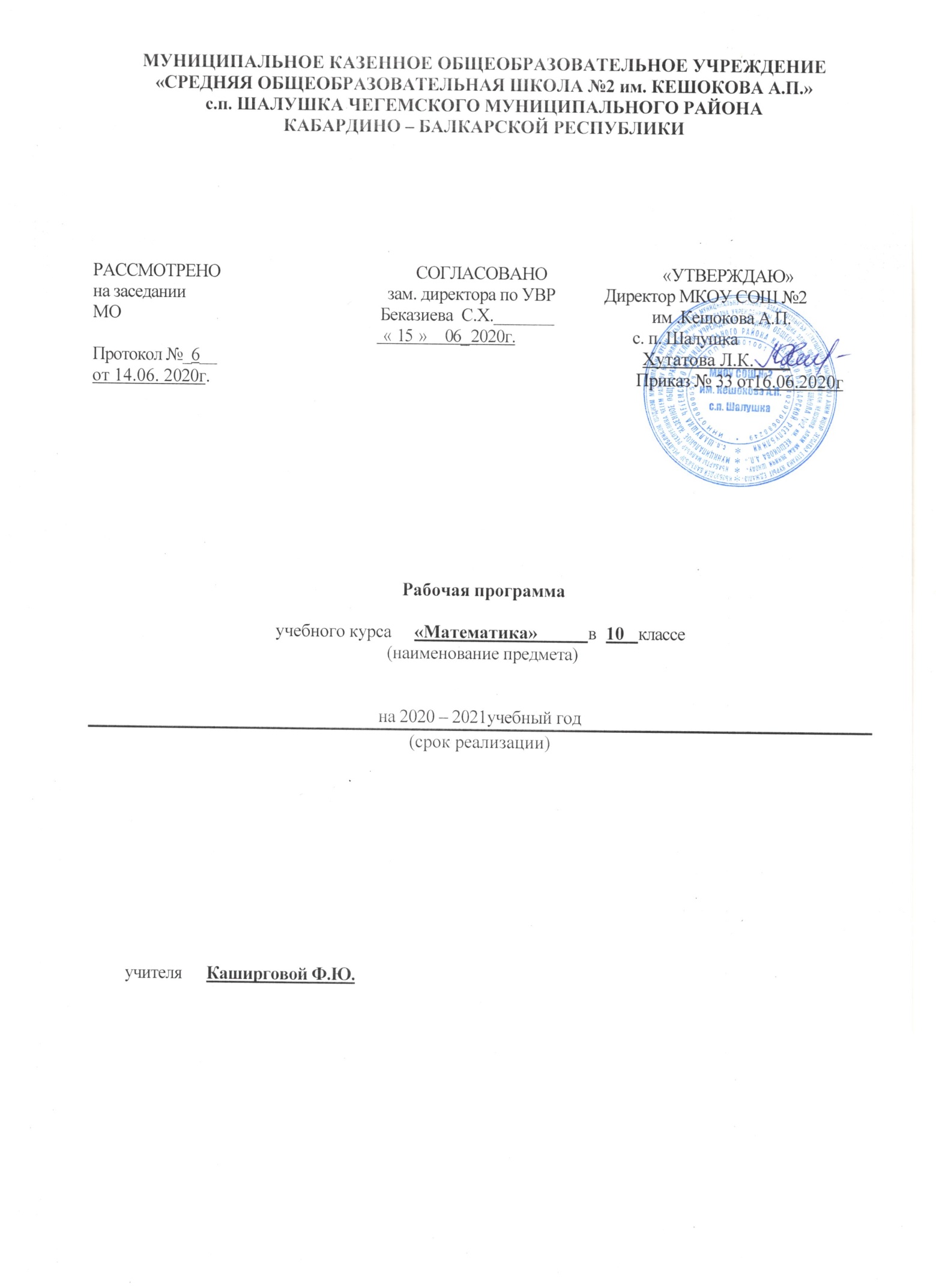 Пояснительная запискаРабочая программа по математике  для 10 - х  классов МКОУ СОШ №2 им. Кешокова А.П. с.п. Шалушка  составлена на основе: - Федерального государственного образовательного стандарта среднего общего образования, утвержденного приказом Министерства образования и науки РФ от 17 мая 2012 года №413; - Примерной  программы по математике, алгебре и началам анализа  и геометрии  под редакцией Бурмистровой Т.Н.. Рабочая программа разработана в соответствии: - с образовательной программой основного общего образования МКОУ СОШ№2 им. Кешокова А.П. с.п. Шалушка; -  учебным планом МКОУ СОШ №2 им. Кешокова А.П. с.п. Шалушка;- локальным актом МКОУ СОШ №2 им. Кешокова А.П. с.п. Шалушка «Положение  о разработке и утверждении рабочих программ отдельных учебных предметов, курсов, дисциплин (модулей)».Рабочая программа предназначена для изучения математики в 10  классах по учебникам:Алимов Ш. А., Колягин Ю.М., Ткачёва М.В. и др. «Алгебра и начала анализа, 10 - 11 ФГОС». Учебник для 10-11 классов общеобразовательных учреждений. М., «Просвещение», 2020г.. Атанасян Л.С, Бутузов В.Ф., Кадомцев СБ. и др. «Геометрия, 10 – 11 ФГОС». Учебник для 10-11 классов общеобразовательных учреждений. М., «Просвещение», 2020г.Учебники  входят в Федеральный перечень учебников, рекомендованный Министерством просвещения  РФ к использованию в образовательном процессе в общеобразовательных учреждениях и утвержденный приказом Министерства просвещения  РФ от 20 мая 2020 г № 254.Описание места учебного предмета в учебном плане В соответствии с инструктивно – методическим письмом о формировании учебных планов образовательных организации Кабардино – Балкарской Республики, реализующих основные образовательные программы на 2020 – 2021 учебный год и учебным планом МКОУ СОШ№2       им. Кешокова А.П. с.п. Шалушка рабочая  программа рассчитана на преподавание математики  в   10 – х  классах в объеме 210 ч.Количество часов в год – 210часов. Количество часов в неделю – 6 часов. Количество контрольных работ – 12 (по 1 часу).             Используемый УМК Тематическое планированиеПланируемые результаты изучения учебного предмета, курсаМодуль «Алгебра и начала математического анализа»Изучение алгебры и начал математического анализа по данной программе способствует формированию у учащихся личностных, метапредметных, предметных результатов обучения, соответствующих требованиям Федерального государственного образовательного стандарта среднего (полного) общего образования.Личностные результаты:умение ясно, точно, грамотно излагать свои мысли в устной и письменной форме, понимать смысл поставленной задачи, выстраивать аргументацию, приводить примеры и контрпримеры;критичность мышления, умение распознавать логически некорректные высказывания, отличать гипотезу от факта;представление о математической науке как сфере человеческой деятельности, об этапах ее развития, о ее значимости для развития цивилизации;креативность мышления, инициатива, находчивость, активность при решении математических задач;умение контролировать процесс и результат учебной математической деятельности;способность к эмоциональному восприятию математических объектов, задач, решений, рассуждений;умение управлять своей познавательной деятельностью;умение взаимодействовать с одноклассниками, детьми младшего возраста и взрослыми в образовательной, общественно-полезной, учебно-исследовательской, проектной и других видах деятельности;осознанный выбор будущей профессиональной деятельности на базе ориентирования в мире профессий и профессиональных предпочтений; отношение к профессиональной деятельности как к возможности участия в решении личных, общественных, государственных и общенациональных проблем; формирование уважительного отношения к труду, развитие опыта участия в социально значимом труде;воспитание российской гражданской идентичности: патриотизма, уважения к Отечеству, осознания вклада отечественных учёных в развитие мировой науки;формирование мировоззрения, соответствующего современному уровню развития науки и общественной практики;ответственное отношение к обучению, готовность и способность к саморазвитию и самообразованию на протяжении всей жизни; сознательное отношение к непрерывному образованию как условию успешной профессиональной и общественной деятельности.Метапредметные результаты: умение видеть математическую задачу в контексте проблемной ситуации в других дисциплинах, в окружающей жизни;умение находить в различных источниках информацию, необходимую для решения математических проблем, и представлять ее в понятной форме, принимать решение в условиях неполной и избыточной, точной и вероятностной информации;умение понимать и использовать математические средства наглядности (графики, диаграммы, таблицы и др.) для иллюстрации, интерпретации, аргументации;умение выдвигать гипотезы при решении учебных задач и понимать необходимость их проверки;умение применять индуктивные и дедуктивные способы рассуждений, видеть различные стратегии решения задач;понимать сущности алгоритмических предписаний и умение действовать в соответствии с предложенным алгоритмом;умение самостоятельно ставить цели, выбирать и создавать алгоритмы для решения учебных математических проблем;умение планировать и осуществлять деятельность, направленную на решение задач исследовательского характера;первоначальные представления об идеях и методах математики как универсальном языке науки и техники, средстве моделирования явлений и процессов.Предметные результаты: Предметная область «Арифметика»переходить от одной формы записи чисел к другой, представлять десятичную дробь в виде обыкновенной и обыкновенную - -в виде десятичной, записывать большие и малые числа с использованием целых степеней десятки;выполнять арифметические действия с рациональными числами, сравнивать рациональные и действительные числа, находить в несложных случаях значения степеней с целыми показателями, находить значения числовых выражений;округлять целые числа и десятичные дроби, находить приближения чисел с недостатком и избытком, выполнять оценку числовых выражений;пользоваться основными единицами длины, массы, времени, скорости, площади, объема, выражать более крупные единицы через более мелкие и наоборот;решать текстовые задачи, включая задачи, связанные с отношением и пропорциональностью величин, с дробями и процентами.Использовать приобретенные знания и умения в практической деятельности и повседневной жизни для:решения несложных практических расчетных задач, в том числе с использованием при необходимости справочных материалов, калькулятора, компьютера;устной прикидки и оценки результата вычислений, проверки результата вычисления с использованием различных приёмов;интерпретации результатов решения задач с учетом ограничений, связанных с реальными свойствами рассматриваемых процессов и явлений.Предметная область «Алгебра»составлять буквенные выражения и формулы по условию задач; осуществлять в выражениях и формулах числовые подстановки и выполнять соответствующие вычисления, осуществлять подстановку одного выражения в другое, выражать из формул одну переменную через остальные;выполнять основные действия со степенями с целыми показателями, с многочленами и с алгебраическими дробями, выполнять разложение многочленов на множители, выполнять тождественное преобразования рациональных выражений;решать линейные и квадратные неравенства, системы двух линейных уравнений и неравенств с двумя переменными;решать текстовые задачи алгебраическим методом, интерпретировать полученный результат, проводить отбор решений исходя из формулировки задачи;вычислять любой член арифметической и геометрической прогрессии, суммы n- членов прогрессии;определять координаты точки плоскости, строить точки с заданными координатами.Использовать приобретенные знания и умения в практической деятельности и повседневной жизни для:выполнения расчетов по формулам, составления формул, выражающих зависимости между реальными величинами, нахождения нужной формулы в справочниках материалах;моделирования практических ситуаций и исследования построенных моделей с использованием аппарата алгебры;описания зависимостей между физическими величинами соответствующими формулами при исследовании несложных практических ситуаций.Предметная область «Элементы логики, комбинаторики, статистики и теории вероятностей»проводить несложные доказательства, получать простейшие следствия из известных или ранее полученных утверждений, оценивать логическую правильность рассуждений, использовать примеры для иллюстрации и контрпримеры для опровержения утверждений;извлекать информацию, представленную в таблицах, диаграммах, графиках, составлять таблицы, строить диаграммы и графики;решать комбинаторные задачи путем систематического перебора возможных вариантов и с использованием правила умножения;вычислять средние значения результатов измерений;находить частоту события, используя собственные наблюдения и готовые статистические данные;находить вероятности случайных событий в простейших случаях.Использовать приобретенные знания и умения в практической деятельности и повседневной жизни для:выстраивания аргументации при доказательстве и в диалоге;распознавания логически некорректных рассуждений;записи математических утверждений, доказательств;анализа реальных числовых данных, представленных в виде диаграмм, графиков, таблиц;решение практических задач в повседневной и профессиональной деятельности с использованием действий с числами, процентов, длин, площадей, объемов, времени, скорости;решение учебных и практических задач, требующих систематического перебора вариантов;сравнение шансов наступления случайных событий, оценки вероятности случайного события в практических ситуациях, сопоставления модели с реальной ситуацией;понимания статистических утверждений.Числа и величиныВыпускник научится:оперировать понятием радианная мера угла, выполнять преобразования радианной меры в градусную и градусной меры в радианную;оперировать понятием комплексного числа, выполнять арифметические операции  с комплексными числами;изображать комплексные числа на комплексной плоскости, находить комплексную координату числа.Выпускник получит возможность:использовать различные меры измерения углов при решении геометрических задач, а также задач из смежных дисциплин;применять комплексные числа для решения алгебраических уравненийВыраженияВыпускник научится:оперировать понятием корня n –ой степени, степени с рациональным показателем, степени с действительным показателем, логарифма;применять понятия корня n-ой степени, степени с рациональным показателем, степени с действительным показателем, логарифма и их свойства в вычислениях и при решении задач;выполнять тождественные преобразования выражений, содержащих корень n-ой степени, степени с рациональным показателем, степень с действительным показателем, логарифм;оперировать понятиями косинус, синус, тангенс, котангенс угла поворота, арккосинус, арксинус, арктангенс и арккотангенс;выполнять тождественные преобразования тригонометрических выражений.Выпускник получит возможность:выполнять многошаговые преобразования выражений, применяя широкий набор способов и приёмов;применять тождественные преобразования выражений для решения задач из различных разделов курса.Уравнения и неравенстваВыпускник научится:решать иррациональные, тригонометрические, показательные и логарифмические уравнения, неравенства и их системы;решать алгебраические уравнения на множестве комплексных чисел;понимать уравнение как важнейшую математическую модель для описания и изучения разнообразных реальных ситуаций, решать текстовые задачи алгебраическим методом;применять графические представления для исследования уравнений;Выпускник получит возможность:овладеть приёмами решения уравнений, неравенств и систем уравнений; применять аппарат уравнений для решения разнообразных задач из математики, смежных предметов, практики;применять графические представления для исследования уравнений, неравенств, систем уравнений, содержащих параметры.ФункцииВыпускник научится:понимать и использовать функциональные понятия, язык (термины, символические обозначения);выполнять построение графиков функций с помощью геометрических преобразований;выполнять построение графиков вида , степенных, тригонометрических, обратных тригонометрических, показательных и логарифмических функций;исследовать свойства функций;понимать функцию как важнейшую математическую модель для описания процессов и явлений окружающего мира, применять функциональный язык для описания и исследования зависимостей между физическими величинами.Выпускник получит возможность:проводить исследования, связанные с изучением свойств функций, в том числе с использованием компьютера;использовать функциональные представления и свойства функций для решения задач из различных разделов курса математики.Элементы математического анализаВыпускник научится:применять терминологию и символику, связанную с понятиями предел, производная, первообразная, интеграл;находить предел функции;решать неравенства методом интервалов;вычислять производную и первообразную функции;использовать производную для исследования и построения графиков функций;понимать геометрический смысл производной и определенного интеграла;находить вторую производную, понимать её геометрический и физический смысл;вычислять определённый интеграл;Выпускник получит возможность:сформировать представление о применении геометрического смысла производной и интеграла в курсе математики, в смежных дисциплинах;сформировать и углубить знания об интеграле.Элементы комбинаторики, вероятности и статистикиВыпускник научится:решать комбинаторные задачи на нахождение количества объектов или комбинаций;применять формулу бинома Ньютона для преобразования выражений;использовать метод математической индукции для доказательства теорем и решения задач;использовать способы представления и анализа статистических данных;выполнять операции над событиями и вероятностями.Выпускник получит возможность:научится специальным приёмам решения комбинаторных задач;характеризовать процессы и явления, имеющие вероятностный характер.Модуль «Геометрия»Личностные результаты: формирование ответственного отношения к учению, готовности и способности обучающихся к саморазвитию и самообразованию на основе мотивации к обучению и познанию, выбору дальнейшего образования на базе ориентировки в мире профессий и профессиональных предпочтений, осознанному построению индивидуальной образовательной траектории с учетом устойчивых познавательных интересов;формирование целостного мировоззрения, соответствующего современному уровню развития науки и общественной практики;формирование коммуникативной компетентности и общении и сотрудничестве со сверстниками, старшими и младшими в образовательной, общественно полезной, учебно-исследовательской, творческой и других видах деятельности;умение ясно, точно, грамотно излагать свои мысли в устной и письменной речи, понимать смысл поставленной задачи, выстраивать аргументацию, приводить примеры и контрпримеры;критичность мышления, умение распознавать логически некорректные высказывания, отличать гипотезу от факта;креативность мышления, инициативу, находчивость, активность при решении геометрических задач;умение контролировать процесс и результат учебной математической деятельности;способность к эмоциональному восприятию математических объектов, задач, решений, рассужденийМетапредметные результаты: Регулятивные универсальные учебные действия:умение самостоятельно планировать альтернативные пути достижения целей, осознанно выбирать наиболее эффективные способы решения учебных и познавательных задач;умение осуществлять контроль по результату и способу действия на уровне произвольного внимания и вносить необходимые коррективы;умение адекватно оценивать правильность или ошибочность выполнения учебной задачи, ее объективную трудность и собственные возможности ее решения;понимание сущности алгоритмических предписаний и умение действовать в соответствии с предложенным алгоритмом;умение самостоятельно ставить цели, выбирать и создавать алгоритмы для решения учебных математических проблем;умение планировать и осуществлять деятельность, направленную на решение задач исследовательского характераПознавательные универсальные учебные действия:осознанное владение логическими действиями определения понятий, обобщения, установления аналогий, классификации на основе самостоятельного выбора оснований и критериев, установления родовидовых связей;умение устанавливать причинно-следственные связи, строить логическое рассуждение, умозаключение (индуктивное, дедуктивное и по аналогии) и выводы;умение создавать, применять и преобразовывать знаково-символические средства, модели и схемы для решения учебных и познавательных задач;формирование и развитие учебной и общепользовательской компетентности в области использования информационно-коммуникационных технологий (ИКТ-компетентности);формирование первоначальных представлений об идеях и о методах математики как универсальном языке науки и техники, средстве моделирования явлений и процессов;умение видеть математическую задачу в контексте проблемной ситуации в других дисциплинах, в окружающей жизни;умение находить в различных источниках информацию, необходимую для решения математических проблем, и представлять ее в понятной форме; принимать решение в условиях неполной и избыточной, точной и вероятностной информации;умение понимать и использовать математические средства наглядности (рисунки, чертежи, схемы и др.) для иллюстрации, интерпретации, аргументации;умение выдвигать гипотезы при решении учебных задач и понимать необходимость их проверки;умение применять индуктивные и дедуктивные способы рассуждений, видеть различные стратегии решения задачКоммуникативные универсальные учебные действия:умение организовывать учебное сотрудничество и совместную деятельность с учителем и сверстниками: определять цели, распределять функции и роли участников, общие способы работы;умение работать в группе: находить общее решение и разрешать конфликты на основе согласования позиций и учета интересов;слушать партнера;формулировать, аргументировать и отстаивать свое мнениеПредметные результаты:осознание значения математики для повседневной жизни; представление о математической науке как сфере математической деятельности, об этапах её развития, о её  значимости для развития цивилизации;умение описывать явления реального мира на математическом языке; представление о математических понятиях и математических моделях как о важнейшем инструментарии, позволяющем описывать и изучать разные процессы и явления;представление об основных понятиях, идеях и методах геометрии;владение методами доказательств и алгоритмов решения; умение их применять, проводить доказательные рассуждения в ходе решения задач;практически значимые математические умения и навыки, способность их применения к решению математических и нематематических задач;владение навыками использования компьютерных программ при решении математических задач.Выпускник научится:оперировать понятиями: точка, прямая, плоскость в пространстве, параллельность, перпендикулярность прямых и плоскостей;распознавать основные виды многогранников (призма, пирамида, прямоугольный параллелепипед, куб);изображать геометрические фигуры с помощью чертёжных инструментов;извлекать информацию о пространственных геометрических фигурах, представленную на чертежах;применять теорему Пифагора при вычислении элементов стереометрических фигур;находить объёмы и площади поверхностей простейших многогранников с применением формул;распознавать тела вращения: конус, цилиндр, сферу, шар;вычислять объёмы и площади поверхностей простейших многогранников и тел вращения с помощью формул;оперировать понятием декартовы координаты в пространстве;находить координаты вершин куба и прямоугольного параллелепипеда;знать примеры математических открытий и их авторов, в связи с отечественной и всемирной историей;понимать роль математики в развитии России.В повседневной жизни и при изучении других предметов:соотносить абстрактные геометрические понятия и факты с реальными жизненными объектами и ситуациями;использовать свойства пространственных геомтрических фигур для решения задач практического содержания;соотносить площади поверхностей тел одинаковой формы различного размера;оценивать форму правильного многогранника после спилов, срезов и т. п. (определять количество вершин, рёбер и граней полученных многогранников).Выпускник получит возможность научится:применять для решения задач геометрические факты, если если условия применения заданы в явной форме;решать задачи на нахождение геометрических величин по образцам или алгоритмам;делать (выносные) плоские чертежи из рисунков объёмных фигур, в том числе рисовать вид сверху, сбоку, строить сечения многогранников;извлекать, интерпретировать и преобразовывать информацию о геометрических фигурах, представленную на чертежах;применять геометрические факты для решения задач, в том числе, предполагающие несколько шагов решения; описывать взаимное расположение прямых и плоскостей в пространстве;формулировать свойства и признаки фигур;доказывать геометрические утверждения;задавать плоскость уравнением в декартовой системе координат;владеть стандартной классификацией пространственных фигур (пирамида, призма, параллелепипед);использовать свойства геометрических фигур для решения задач практического характера и задач из других областей знаний;решать простейшие задачи введением векторного базиса.Содержание учебного предмета, курсаМодуль «Алгебра и начала математического анализа»Алгебра 7 – 9 (повторение) Основная цель — обобщить и систематизировать знания учащихся по основным разделам алгебры  7 – 9 класса.Степень с действительным показателем Действительные числа. Бесконечно убывающая геометрическая прогрессия. Арифметический корень натуральной степени. Степень с натуральным и действительным показателями.Основная цель — обобщить и систематизировать знания о действительных числах; сформировать понятие степени с действительным показателем; научить применять определения арифметического корня и степени, а также их свойства при выполнении вычислений и преобразовании выражений; ознакомить с понятием предела последовательности.Степенная функция Степенная функция, ее свойства и график. Взаимно обратные функции. Сложные функции. Дробно-линейная функция. Равносильные уравнения и неравенства. Иррациональные уравнения. Иррациональные неравенства.Основная цель — обобщить и систематизировать известные из курса алгебры основной школы свойства функций; изучить свойства степенных функций и научить применять их при решении уравнений и неравенств; сформировать понятие равносильности уравнений, неравенств, систем уравнений и неравенств.Показательная функция Показательная функция, ее свойства и график. Показательные уравнения. Показательные неравенства. Системы показательных уравнений и неравенств.Основная цель — изучить свойства показательной функции; научить решать показательные уравнения и неравенства, системы показательных уравнений.Логарифмическая функцияЛогарифмы. Свойства логарифмов. Десятичные и натуральные логарифмы. Логарифмическая функция, ее свойства и график. Логарифмические уравнения. Логарифмические неравенства.Основная цель — сформировать понятие логарифма числа; научить применять свойства логарифмов при решении уравнений; изучить свойства логарифмической функции и научить применять ее свойства при решении логарифмических уравнений и неравенств.Тригонометрические формулы Радианная мера угла. Поворот точки вокруг начала координат. Определение синуса, косинуса и тангенса угла. Знаки синуса, косинуса и тангенса. Зависимость между синусом, косинусом и тангенсом одного и того же угла. Тригонометрические тождества. Синус, косинус и тангенс углов и . Формулы сложения. Синус, косинус и тангенс двойного угла. Синус, косинус и тангенс половинного угла. Формулы приведения. Сумма и разность синусов. Сумма и разность косинусов. Произведение синусов и косинусов.Основная цель — сформировать понятия синуса, косинуса, тангенса, котангенса числа; научить применять формулы тригонометрии для вычисления значений тригонометрических функций и выполнения преобразований тригонометрических выражений; научить решать простейшие тригонометрические уравнения sinx = a, cosx = а при а = 1, -1, 0.Тригонометрические уравнения Уравнения cosx = a, sinx = a, tgx = а. Тригонометрические уравнения, сводящиеся к алгебраическим. Однородные и линейные уравнения. Методы замены неизвестного и разложения на множители. Метод оценки левой и правой частей тригонометрического уравнения. Системы тригонометрических уравнений..Основная цель (базовый уровень) — сформировать умение решать простейшие тригонометрические уравнения; ознакомить с некоторыми приемами решения тригонометрических уравнений.Основная цель (профильный уровень) — сформировать понятия арксинуса, арккосинуса, арктангенса числа; научить решать тригонометрические уравнения и системы тригонометрических уравнений, используя различные приемы решения; ознакомить с приемами решения тригонометрических неравенств.На профильном уровне дополнительно изучаются однородные (первой и второй степеней) уравнения относительно sinx и cosx, а также сводящиеся к однородным уравнениям. При этом используется метод введения вспомогательного угла.При углубленном изучении рассматривается метод предварительной оценки левой и правой частей уравнения, который в ряде случаев позволяет легко найти его корни или установить, что их нет.На профильном уровне рассматриваются тригонометрические уравнения, для решения которых необходимо применение нескольких методов. Показывается анализ уравнения не по неизвестному, а по значениям синуса и косинуса неизвестного,  что часто сужает поиск корней уравнения. Также показывается метод объединения серий корней тригонометрических уравнений. Разбираются подходы к решению несложных систем тригонометрических уравнений.Рассматриваются простейшие тригонометрические неравенства, которые решаются с помощью единичной окружности.Итоговое повторение Модуль «Геометрия»Некоторые следствия из планиметрии Углы и отрезки, связанные с окружностью. Решение треугольников. Теоремы Менелая и Чевы. Эллипс, гипербола и парабола.Основная цель — расширить известные учащимся ведения о геометрических фигурах на плоскости: рассмотреть ряд теорем об углах и отрезках, связанных с окружностью, о вписанных и описанных четырёхугольниках; вывести формулы для медианы и биссектрисы треугольника, а также формулы площади треугольника, использующие радиусы вписанной и описанной окружностей; познакомить учащихся с такими интересными объектами, как окружность и прямая Эйлера, с теоремами Менелая и Чевы, и, наконец, дать геометрические определения эллипса, гиперболы, параболы и вывести их канонические уравнения.Введение. Предмет стереометрии. Аксиомы стереометрии. Некоторые следствия из аксиом Основная цель – познакомить учащихся с содержанием курса стереометрии, с основными понятиями и аксиомами, принятыми в данном курсе, вывести первые следствия из аксиом, дать представление о геометрических телах и их поверхностях, об изображении пространственных фигур на чертеже, о прикладном значении геометрии.Параллельность прямых и плоскостей Параллельность прямых, прямой и плоскости. Взаимное расположение двух прямых в пространстве. Угол между двумя прямыми. Параллельность плоскостей. Тетраэдр и параллелепипед.Основная цель – сформировать представление учащихся о возможных случаях взаимного расположения двух прямых в пространстве (прямые пересекаются, прямые параллельны, прямые скрещиваются), прямой и плоскости (прямая лежит в плоскости, прямая и плоскость пересекаются, прямая и плоскость параллельны), изучить свойства и признаки параллельности прямых и плоскостей.Перпендикулярность прямых и плоскостей Перпендикулярность прямой и плоскости. Перпендикуляр и наклонные. Угол между прямой и плоскостью. Двугранный угол. Перпендикулярность плоскостей. Трехгранный угол. Многогранный угол.Основная цель – ввести понятия перпендикулярности прямых и плоскостей, изучить признаки перпендикулярности прямой и плоскости, двух плоскостей, ввести основные метрические понятия: расстояние от точки до плоскости, расстояние между параллельными плоскостями, между параллельными прямой и плоскостью, расстояние между скрещивающимися прямыми, угол между прямой и плоскостью, угол между двумя плоскостями, изучить свойства прямоугольного параллелепипеда.  Многогранники Понятие многогранника. Призма. Пирамида. Правильные многогранники.Основная цель — познакомить учащихся с основными видами многогранников (призма, пирамида, усечённая пирамида), с формулой Эйлера для выпуклых многогранников, с правильными многогранниками и элементами их симметрии.Повторение курса геометрии 10 класса Основная цель — обобщить и систематизировать знания учащихся по основным разделам геометрии 10 класса.Календарно – тематическое планированиеПорядковый номер учебникаАвтор/авторский коллективНаименование учебникаКлассНаименование издателя(ей) учебникаАдрес страницы об учебникеАдрес страницы об учебнике на официальном сайте издателя (издательства)1.3.4.Математика и информатика (предметная область)Математика и информатика (предметная область)Математика и информатика (предметная область)Математика и информатика (предметная область)Математика и информатика (предметная область)Математика и информатика (предметная область)1.3.4.1Математика: алгебра и начала математического анализа, геометрия (базовый ур.) (учебный предмет)Математика: алгебра и начала математического анализа, геометрия (базовый ур.) (учебный предмет)Математика: алгебра и начала математического анализа, геометрия (базовый ур.) (учебный предмет)Математика: алгебра и начала математического анализа, геометрия (базовый ур.) (учебный предмет)1.3.4.1.2.2Алимов Ш. А., Колягин Ю.М., Ткачёва М.В. и др.Математика: алгебра и начала математического анализа, геометрия.  Геометрия (базовый и углубленный уровень)10-11Издательство «Просвещение»www.prosv.ru/umk/10-11http://www.akademkniga.ru/catalog/15/1194/1.3.4.1.2.1Атанасян Л.С, Бутузов В.Ф., Кадомцев СБ. и др.Математика: алгебра и начала математического анализа, геометрия. Геометрия (базовый и углубленный уровень)10- 11Издательство «Просвещение»www.prosv.ru/umk/10-11http://www.akademkniga.ru/catalog/15/1194/№ п/пТема разделаКоличествочасовВ том числеВ том числе№ п/пТема разделаКоличествочасовЛабораторные, практические работы (тема)	Контрольные и диагностические работы (тема)Повторение16--Действительные числа18-1 по теме: «Действительные числа»Введение. Предмет стереометрии. Аксиомы 3--Степенная функция18-1 по теме: «Степенная функция»Параллельность прямых и плоскостей16-2 по теме  «Параллельность прямых и плоскостей»Показательная функция12-1 по теме: «Показательная функция»Логарифмическая функция20-1по теме: «Логарифмическая функция»Перпендикулярность прямых и плоскостей15-1 по теме «Перпендикулярность прямых и плоскостей»Тригонометрические формулы27-1 по теме: «Тригонометрические формулы»Многогранники13-1  по теме «Многогранники»Тригонометрические уравнения и неравенства18-1 по теме: «Тригонометрические уравнения и неравенства»Векторы в пространстве5-Повторение29-2 - итоговая Итого Итого 210 часов-12 часов № n/nТема урокаКоли-чество уроковПланируемые результатыПланируемые результатыПланируемые результатыДата проведенияДата проведенияПримечание№ n/nТема урокаКоли-чество уроковпредметныеличностныеметапредметныепланфактПримечаниеПовторение курса алгебры 7-9 классов. Преобразования алгебраических выражений.1Научиться применять на практике весь теоретический материал, изученный в курсе алгебры 7-9 классов  Формирование устойчивой мотивации к обучению на основе алгоритма выполнения задачиКоммуникативные: адекватно использовать речевые средства для дискуссии и аргументации своей позиции.Регулятивные: обнаруживать и формулировать учебную проблему совместно с учителем.Познавательные: делать предложения об информации, которая нужна для решения предметной учебной задачи2.09Повторение. Углы и отрезки связанные с окружностью1Формулировать и доказывать теоремы об угле между касательной и хордой, об отрезках пересекающихся хорд, о квадрате и касательной; выводить формулы для вычисления углов между двумя пересекающимися хордами, между двумя секущими, проведенными из одной точки; формулировать и доказывать утверждения о свойствах и признаках вписанного и описанного четырехугольников; решать задачи с использованием изученных теорем и формулФормированиеположительного отношения к учения, желания приобретать новые знания, уменияКоммуникативные: устанавливать и сравнивать разные точки зрения, прежде чем принимать решение и делать выбор.Регулятивные: сличать способ и результат своих действий с заданным эталоном, обнаруживать отклонения и отличия от эталона. Познавательные: выбирать смысловые единицы текста и устанавливать отношения между ними2.09Повторение курса алгебры 7-9 классов. Уравнения и неравенства1Научиться применять на практике весь теоретический материал, изученный в курсе алгебры 7-9 классов  Формирование устойчивой мотивации к обучению на основе алгоритма выполнения задачиКоммуникативные: адекватно использовать речевые средства для дискуссии и аргументации своей позиции.Регулятивные: обнаруживать и формулировать учебную проблему совместно с учителем.Познавательные: делать предложения об информации, которая нужна для решения предметной учебной задачи3.09Повторение. Углы и отрезки связанные с окружностью1Формулировать и доказывать теоремы об угле между касательной и хордой, об отрезках пересекающихся хорд, о квадрате и касательной; выводить формулы для вычисления углов между двумя пересекающимися хордами, между двумя секущими, проведенными из одной точки; формулировать и доказывать утверждения о свойствах и признаках вписанного и описанного четырехугольников; решать задачи с использованием изученных теорем и формулФормирование навыков анализа. творческой инициативности и активностиКоммуникативные: уметь слушать и слышать друг друга: с достаточной полнотой и точностью выражать свои мысли в соответствии с задачами и условиями коммуникации. Регулятивные: проектировать маршрут преодоления затруднений в обучении через включение в новые виды деятельности и формы сотрудничества.Познавательные: восстанавливать предметную ситуацию, описанную в задаче, с выделением только существенной для решения задачи информации5.09Повторение курса алгебры 7-9 классов. Уравнения и неравенства1Научиться применять на практике весь теоретический материал, изученный в курсе алгебры 7-9 классов  Формирование устойчивой мотивации к обучению на основе алгоритма выполнения задачиКоммуникативные: адекватно использовать речевые средства для дискуссии и аргументации своей позиции.Регулятивные: обнаруживать и формулировать учебную проблему совместно с учителем.Познавательные: делать предложения об информации, которая нужна для решения предметной учебной задачи7.09Повторение курса алгебры 7-9 классов. Системы уравнений и неравенств1Научиться применять на практике весь теоретический материал, изученный в курсе алгебры 7-9 классов  Формирование устойчивой мотивации к обучению на основе алгоритма выполнения задачиКоммуникативные: адекватно использовать речевые средства для дискуссии и аргументации своей позиции.Регулятивные: обнаруживать и формулировать учебную проблему совместно с учителем.Познавательные: делать предложения об информации, которая нужна для решения предметной учебной задачи8.09Повторение. Углы и отрезки связанные с окружностью1Формулировать и доказывать теоремы об угле между касательной и хордой, об отрезках пересекающихся хорд, о квадрате и касательной. Выводить формулы для вычисления углов между двумя пересекающимися хордами, между двумя секущими, проведенными из одной точки; формулировать и доказывать утверждения о свойствах и признаках вписанного и описанного четырехугольников; решать задачи с использованием изученных теорем и формулФормированиеположительного отношения к учения, желания приобретать новые знания, уменияКоммуникативные:  устанавливать и сравнивать разные точки зрения, прежде чем принимать решение и делать выбор.Регулятивные: сличать способ и результат своих действий с заданным эталоном, обнаруживать отклонения и отличия от эталона. Познавательные: выбирать смысловые единицы текста и устанавливать отношения между ними9.09Целые и рациональные числа1Иметь представление о натуральных, целых числах, о признаках делимости, простых и составных числах, о рациональных числах, о периоде, о периодической дроби, о действительных числах, об иррациональных числах, о бесконечной десятичной периодической дроби, о модуле действительного числаУмение контролировать процесс и результат учебной математической деятельностиКоммуникативные: представлять конкретное содержание и сообщать его в письменной и устной форме; уметь с помощью вопросов добывать недостающую информацию.Регулятивные: ставить учебную задачу на основе соотнесения того, что уже известно и усвоено, и того, что ещё неизвестно; самостоятельно формулировать познавательную цель, строить действия в соответствии ней.Познавательные: проводить анализ способов решения задач.9.09Целые и рациональные числа1Иметь представление о натуральных, целых числах, о признаках делимости, простых и составных числах, о рациональных числах, о периоде, о периодической дроби, о действительных числах, об иррациональных числах, о бесконечной десятичной периодической дроби, о модуле действительного числаУмение контролировать процесс и результат учебной математической деятельностиКоммуникативные: представлять конкретное содержание и сообщать его в письменной и устной форме; уметь с помощью вопросов добывать недостающую информацию.Регулятивные: ставить учебную задачу на основе соотнесения того, что уже известно и усвоено, и того, что ещё неизвестно; самостоятельно формулировать познавательную цель, строить действия в соответствии ней.Познавательные: проводить анализ способов решения задач.10.09Повторение. Углы и отрезки связанные с окружностью1Формулировать и доказывать теоремы об угле между касательной и хордой, об отрезках пересекающихся хорд, о квадрате и касательной. Выводить формулы для вычисления углов между двумя пересекающимися хордами, между двумя секущими, проведенными из одной точки; формулировать и доказывать утверждения о свойствах и признаках вписанного и описанного четырехугольников; решать задачи с использованием изученных теорем и формулФормирование навыков анализа. творческой инициативности и активностиКоммуникативные: уметь слушать и слышать друг друга: с достаточной полнотой и точностью выражать свои мысли в соответствии с задачами и условиями коммуникации. Регулятивные: проектировать маршрут преодоления затруднений в обучении через включение в новые виды деятельности и формы сотрудничества.Познавательные: восстанавливать предметную ситуацию, описанную в задаче, путем переформулирования. упрощенного пересказа текста, с выделением только существенной для решения задачи информации12.09Действительные числа1Иметь представление о натуральных, целых числах, о признаках делимости, простых и составных числах, о рациональных числах, о периоде, о периодической дроби, о действительных числах, об иррациональных числах, о бесконечной десятичной периодической дроби, о модуле действительного числаУмение контролировать процесс и результат учебной математической деятельностиКоммуникативные: представлять конкретное содержание и сообщать его в письменной и устной форме; уметь с помощью вопросов добывать недостающую информацию.Регулятивные: ставить учебную задачу на основе соотнесения того, что уже известно и усвоено, и того, что ещё неизвестно; самостоятельно формулировать познавательную цель, строить действия в соответствии ней.Познавательные: проводить анализ способов решения задач.14.09Действительные числа1Иметь представление о натуральных, целых числах, о признаках делимости, простых и составных числах, о рациональных числах, о периоде, о периодической дроби, о действительных числах, об иррациональных числах, о бесконечной десятичной периодической дроби, о модуле действительного числаУмение контролировать процесс и результат учебной математической деятельностиКоммуникативные: представлять конкретное содержание и сообщать его в письменной и устной форме; уметь с помощью вопросов добывать недостающую информацию.Регулятивные: ставить учебную задачу на основе соотнесения того, что уже известно и усвоено, и того, что ещё неизвестно; самостоятельно формулировать познавательную цель, строить действия в соответствии ней.Познавательные: проводить анализ способов решения задач.15.09Повторение. Решение треугольников1Выводить формулы, выражающие медиану и биссектрису треугольника через его стороны, а также различные формулы площади треугольника; формулировать и доказывать утверждения об окружности и прямой Эйлера; решать задачи, используя выведенные формулыФормирование желания осознавать свои трудности и стремиться к их преодолению; проявлять способность к самооценке своих действий, поступковКоммуникативные:  планировать общие способы работы.Регулятивные:    предвосхищать временные характеристики достижения результата Познавательные: создавать структуру взаимосвязей смысловых единиц текста16.09Бесконечно убывающая геометрическая прогрессия1Расширить и закрепить знания и умения, связанные с прогрессиями; научиться применять  формулу суммы бесконечно-убывающей геометрической прогрессииФормирование устойчивой мотивации к обучению на основе алгоритма выполнения задачиКоммуникативные: слушать и слышать друг друга; уметь представлять конкретное содержание и сообщать его в письменной и устной форме.Регулятивные: принимать познавательную цель, сохранять её при выполнении учебных действий, регулировать весь процесс их выполнения и четко выполнять требования познавательной задачи.Познавательные: выводить следствия из имеющихся в условии задачи данных; устанавливать причинно следственные связи.16.09Бесконечно убывающая геометрическая прогрессия1Расширить и закрепить знания и умения, связанные с прогрессиями; научиться применять  формулу суммы бесконечно-убывающей геометрической прогрессииФормирование устойчивой мотивации к обучению на основе алгоритма выполнения задачиКоммуникативные: слушать и слышать друг друга; уметь представлять конкретное содержание и сообщать его в письменной и устной форме.Регулятивные: принимать познавательную цель, сохранять её при выполнении учебных действий, регулировать весь процесс их выполнения и четко выполнять требования познавательной задачи.Познавательные: выводить следствия из имеющихся в условии задачи данных; устанавливать причинно следственные связи.17.09Повторение. Решение треугольников1Выводить формулы, выражающие медиану и биссектрису треугольника через его стороны, а также различные формулы площади треугольника; формулировать и доказывать утверждения об окружности и прямой Эйлера; решать задачи, используя выведенные формулыФормирование устойчивой мотивации к изучению и закреплению новогоКоммуникативные:  с достаточной полнотой и точностью выражать свои мысли в соответствии с задачами и условиями коммуникации. Регулятивные: предвосхищать временные характеристики достижения результата (отвечать на вопрос «когда будет результат?*). Познавательные: сопоставлять характеристики объектов по одному или нескольким признакам; выявлять сходства и различия объектов19.09Арифметический корень натуральной степени1Расширить и закрепить знания и умения, связанные с корнем; научиться извлекать корень п-й степени Формирование познавательного интересаКоммуникативные: устанавливать рабочие отношения; эффективно сотрудничать и способствовать продуктивной кооперации.Регулятивные: сличать свой способ действия с эталоном; вносить коррективы и дополнения в составленные планы.Познавательные: выдвигать и обосновывать гипотезы, предлагать способы их проверки; строить логические цепочки рассуждений; заменять термины определениями; выделять обобщенный смысл и формальную структуру задачи.21.09Арифметический корень натуральной степени1Закрепить знания и умения, связанные с арифметическим корнем натуральной степениФормирование навыков анализа, творческой инициативности и активностиКоммуникативные: представлять конкретное содержание и сообщать его в письменной форме.Регулятивные: оценивать регулятивный результат.Познавательные: Выбирать наиболее эффективные способы решения задачи в зависимости от конкретных условий.22.09Повторение. Решение треугольников1Выводить формулы, выражающие медиану и биссектрису треугольника через его стороны, а также различные формулы площади треугольника; формулировать и доказывать утверждения об окружности и прямой Эйлера; решать задачи, используя выведенные формулыФормированиеположительного отношения к учения, желания приобретать новые знания, уменияКоммуникативные:  устанавливать и сравнивать разные точки зрения, прежде чем принимать решение и делать выбор.Регулятивные: сличать способ и результат своих действий с заданным эталоном, обнаруживать отклонения и отличия от эталона. Познавательные: выбирать смысловые единицы текста и устанавливать отношения между ними23.09Арифметический корень натуральной степени1Закрепить знания и умения, связанные с арифметическим корнем натуральной степениФормирование навыков анализа, творческой инициативности и активностиКоммуникативные: представлять конкретное содержание и сообщать его в письменной форме.Регулятивные: оценивать регулятивный результат.Познавательные: Выбирать наиболее эффективные способы решения задачи в зависимости от конкретных условий.23.09Арифметический корень натуральной степени1Закрепить знания и умения, связанные с арифметическим корнем натуральной степениФормирование навыков анализа, творческой инициативности и активностиКоммуникативные: представлять конкретное содержание и сообщать его в письменной форме.Регулятивные: оценивать регулятивный результат.Познавательные: Выбирать наиболее эффективные способы решения задачи в зависимости от конкретных условий.24.09Повторение. Решение треугольников1Выводить формулы, выражающие медиану и биссектрису треугольника через его стороны, а также различные формулы площади треугольника; формулировать и доказывать утверждения об окружности и прямой Эйлера; решать задачи, используя выведенные формулыФормирование навыков анализа. творческой инициативности и активностиКоммуникативные:  уметь слушать и слышать друг друга: с достаточной полнотой и точностью выражать свои мысли в соответствии с задачами и условиями коммуникации. Регулятивные: проектировать маршрут преодоления затруднений в обучении через включение в новые виды деятельности и формы сотрудничества.Познавательные: восстанавливать предметную ситуацию, описанную в задаче, путем переформулирования. упрощенного пересказа текста, с выделением только существенной для решения задачи информации26.09Степень с рациональным показателем1Расширить и закрепить знания и умения, связанные со степеньюУмение контролировать процесс и результат учебной математической деятельностиКоммуникативные: представлять конкретное содержание и сообщать его в письменной и устной форме; уметь с помощью вопросов добывать недостающую информацию.Регулятивные: ставить учебную задачу на основе соотнесения того, что уже известно и усвоено, и того, что ещё неизвестно; самостоятельно формулировать познавательную цель, строить действия в соответствии ней.Познавательные: проводить анализ способов решения задач.28.09Степень с рациональным показателем1Расширить и закрепить знания и умения, связанные со степенью; научиться применять   свойства степени с рациональным показателемФормирование устойчивой мотивации к обучению на основе алгоритма выполнения задачиКоммуникативные: слушать и слышать друг друга; уметь представлять конкретное содержание и сообщать его в письменной и устной форме.Регулятивные: принимать познавательную цель, сохранять её при выполнении учебных действий, регулировать весь процесс их выполнения и четко выполнять требования познавательной задачи.Познавательные: выводить следствия из имеющихся в условии задачи данных; устанавливать причинно следственные связи.29.09Повторение. Теорема Менелая и Чевы1Формулировать и доказывать теоремы Менелая и Чевы и использовать их при решении задачФормирование целевых установок учебной деятельностиКоммуникативные: определять цели и функции участников, способы взаимодействия.Регулятивные: ставить учебную задачу на основе соотнесения того, что уже известно и усвоено, и того, что еще неизвестно.Познавательные: выявлять особенности (качества, признаки) разных объектов в процессе их рассматривания30.09Степень с рациональным показателем1Закрепить знания и умения, связанные со степенямиФормирование устойчивой мотивации к обучению на основе алгоритма выполнения задачи Коммуникативные: определять цели и функции участников, способы взаимодействия; планировать общие способы работы.Регулятивные: предвосхищать временные характеристики достижения результата (отвечать на вопрос «когда будет результат?»Познавательные: устанавливать причинно-следственные связи; делать выводы; извлекать необходимую информацию из прослушанного объяснения учителя, высказывания одноклассников, систематизировать свои собственные знания; читать и слушать. Извлекая нужную информацию.30.09Степень с рациональным показателем1Систематизируются сведения о действительных числахФормирование навыков самоанализа и самоконтроляКоммуникативные: осуществлять совместное целеполагание и планирование общих способов работы на основе прогнозирования.Регулятивные: вносить коррективы и дополнения в способ своих действий в случае расхождения эталона, реального действия и его результата.Познавательные: выделять и формулировать познавательную цель ; выражать смысл ситуации различными средствами (рисунки, символы, схемы, знаки)1.10Повторение. Теорема Менелая и Чевы1Формулировать и доказывать теоремы Менелая и Чевы и использовать их при решении задачФормированиенавыка осознанною выбора наиболее эффективного способа решенияКоммуникативные:  уметь с помощью вопросов добывать недостающую информацию.Регулятивные: предвосхищать результат и уровень усвоения (отвечать на вопрос «какой будет результат?»). Познавательные: понимать и адекватно оценивать язык средств массовой информации3.10Степень с рациональным показателем1Систематизируются сведения о действительных числахФормирование навыков самоанализа и самоконтроляКоммуникативные: осуществлять совместное целеполагание и планирование общих способов работы на основе прогнозирования.Регулятивные: вносить коррективы и дополнения в способ своих действий в случае расхождения эталона, реального действия и его результата.Познавательные: выделять и формулировать познавательную цель ; выражать смысл ситуации различными средствами (рисунки, символы, схемы, знаки)5.10Урок обобщения и систематизации знаний1Находить сумму бесконечно убывающей геометрической прогрессии. Переводить бесконечную периодическую дробь в обыкновенную дробь. Приводить примеры (давать определение) арифметических корней натуральной степени. Применять правила действий с радикалами,Формирование навыков самоанализа и самоконтроляКоммуникативные:  определять цели и функции участников, способы взаимодействия; планировать общие способы работы; с достаточной полнотой и точностью выражать свои мысли в соответствии с задачами и условиями коммуникации.Регулятивные: проектировать траектории развития через включение в новые виды деятельности и формы сотрудничества.Познавательные: осуществлять синтез как составление целого из частей6.10Повторение. Теорема Менелая и Чевы1Формулировать и доказывать теоремы Менелая и Чевы и использовать их при решении задачФормирование целевых установок учебной деятельностиКоммуникативные: определять цели и функции участников, способы взаимодействия.Регулятивные: ставить учебную задачу на основе соотнесения того, что уже известно и усвоено, и того, что еще неизвестно.Познавательные: выявлять особенности (качества, признаки) разных объектов в процессе их рассматривания7.10Урок обобщения и систематизации знаний1Находить сумму бесконечно убывающей геометрической прогрессии. Переводить бесконечную периодическую дробь в обыкновенную дробь. Приводить примеры (давать определение) арифметических корней натуральной степени. Применять правила действий с радикалами,Формирование навыков самоанализа и самоконтроляКоммуникативные:  определять цели и функции участников, способы взаимодействия; планировать общие способы работы; с достаточной полнотой и точностью выражать свои мысли в соответствии с задачами и условиями коммуникации.Регулятивные: проектировать траектории развития через включение в новые виды деятельности и формы сотрудничества.Познавательные: осуществлять синтез как составление целого из частей7.10Контрольная работа № 1по теме «Действительные числа»1Научиться применять приобретенные знания, умения, навыки на практикеФормирование навыков самоанализа и самоконтроляКоммуникативные: регулировать собственную деятельность посредством письменной речи.Регулятивные: оценивать достигнутый результат.Познавательные: выбирать наиболее эффективные способы решения задачи.8.10Повторение Эллипс, гипербола и парабола1Формулировать определения эллипса, гиперболы и параболы, выводить их канонические уравнения и изображать эти кривые на рисункеФормирование навыков составления алгоритма выполнения задания, навыков выполнения творческого заданияКоммуникативные: обмениваться знаниями между членами группы для принятия эффективных совместных решений.Регулятивные: самостоятельно формулировать познавательную цель и строить действия в соответствии с ней.Познавательные: устанавливать причинно-следственные связи10.10Степенная функция, ее свойства и график1Напоминаются основные свойства степеней, известные из курса алгебры; способы построения графиковУмение контролировать процесс и результат учебной математической деятельностиКоммуникативные: представлять конкретное содержание и сообщать его в письменной и устной форме; уметь с помощью вопросов добывать недостающую информацию.Регулятивные: ставить учебную задачу на основе соотнесения того, что уже известно и усвоено, и того, что ещё неизвестно; самостоятельно формулировать познавательную цель, строить действия в соответствии ней.Познавательные: проводить анализ способов решения задач.12.10Степенная функция, ее свойства и график1Научиться применять основные свойства степенных функций при построении графиковФормирование устойчивой мотивации к обучению на основе алгоритма выполнения задачиКоммуникативные: слушать и слышать друг друга; уметь представлять конкретное содержание и сообщать его в письменной и устной форме.Регулятивные: принимать познавательную цель, сохранять её при выполнении учебных действий, регулировать весь процесс их выполнения и четко выполнять требования познавательной задачи.Познавательные: выводить следствия из имеющихся в условии задачи данных; устанавливать причинно следственные связи.13.10 Предмет стереометрии. Аксиомы стереометрии1Ознакомиться с аксиомами о взаимном расположении точек, прямых и плоскостей в пространстве; определением предмета стереометрии; основными геометрическими фигурамиОсознавать  роли ученика, осваивать личностный смысл ученияКоммуникативные: формулировать собственное мнение и позицию, задавать вопросы, слушать собеседника.Регулятивные: выделять и осознавать то, что уже усвоено и что еще подлежит усвоению.Познавательные: обрабатывать информацию и передавать ее устным, письменным и символьным способами14.10Степенная функция, ее свойства и график1Научиться применять основные свойства степенных функций при построении и преобразовании графиков Формирование нравственно-эстетического оценивания усваиваемого содержанияКоммуникативные: интересоваться чужим мнением и высказывать своё; устанавливать и сравнивать разные точки зрения, прежде чем принимать решение и делать выбор.Регулятивные: сличать способ и результат своих действий с заданным эталоном, обнаруживать отклонения и отличия от эталона.Познавательные: выполнять операции с графиками; выделять объекты и процессы с точки зрения целого и частей.14.10Взаимно обратные функции. Сложная функция1Научиться применять основные свойства степенных функций при построении и преобразовании графиков Формирование нравственно-эстетического оценивания усваиваемого содержанияКоммуникативные: интересоваться чужим мнением и высказывать своё; устанавливать и сравнивать разные точки зрения, прежде чем принимать решение и делать выбор.Регулятивные: сличать способ и результат своих действий с заданным эталоном, обнаруживать отклонения и отличия от эталона.Познавательные: выполнять операции с графиками; выделять объекты и процессы с точки зрения целого и частей.15.10Некоторые следствия из аксиом.1Изучить теорему о существовании плоскости, проходящей через данную прямую и данную точку, с доказательством. Научиться решать задачи по теме.Проявлять интерес к креативной деятельности, активности при подготовке иллюстраций изучаемых понятийКоммуникативные: давать адекватную оценку своему мнению.Регулятивные: критически оценивать полученный ответ, осуществлять самоконтроль, проверяя ответ на соответствие условию.Познавательные: обрабатывать информацию и передавать ее устным, графическим, письменным и символьным способами17.10Взаимно обратные функции. Сложная функция1Научиться применять основные свойства степенных функций при построении и преобразовании графиков Формирование нравственно-эстетического оценивания усваиваемого содержанияКоммуникативные: интересоваться чужим мнением и высказывать своё; устанавливать и сравнивать разные точки зрения, прежде чем принимать решение и делать выбор.Регулятивные: сличать способ и результат своих действий с заданным эталоном, обнаруживать отклонения и отличия от эталона.Познавательные: выполнять операции с графиками; выделять объекты и процессы с точки зрения целого и частей.19.10Равносильные уравнения и неравенства1Научиться выстраивать алгоритм решения уравнения и неравенства; записывать общий вид уравнения и частные случаиФормирование устойчивой мотивации к изучению новогоКоммуникативные: представлять конкретное содержание и сообщать его в письменной и устной форме; уметь с помощью вопросов добывать недостающую информацию.Регулятивные: ставить учебную задачу на основе соотнесения того, что уже известно и усвоено, и того, что ещё неизвестно; самостоятельно формулировать познавательную цель, строить действия в соответствии ней.Познавательные: проводить анализ способов решения математических задач.20.10Некоторые следствия из аксиом.1Формулировать и доказывать теорему о плоскости, проходящей через прямую и не лежащую на ней точку, и теорему о плоскости, проходящей через две пересекающиеся прямыеФормирование навыков самоанализа и самоконтроляКоммуникативные:  регулировать собственную деятельность посредством письменной речи.Регулятивные: проектировать маршрут преодоления затруднений в обучении через включение в новые виды деятельности и формы сотрудничества.Познавательные: выбирать наиболее эффективные способы решения задачи21.10Равносильные уравнения и неравенства1Научиться выстраивать алгоритм решения уравнения и неравенства; записывать общий вид уравнения и частные случаиФормирование устойчивой мотивации к изучению новогоКоммуникативные: представлять конкретное содержание и сообщать его в письменной и устной форме; уметь с помощью вопросов добывать недостающую информацию.Регулятивные: ставить учебную задачу на основе соотнесения того, что уже известно и усвоено, и того, что ещё неизвестно; самостоятельно формулировать познавательную цель, строить действия в соответствии ней.Познавательные: проводить анализ способов решения математических задач.21.10Равносильные уравнения и неравенства1Научиться выстраивать алгоритм решения уравнения и неравенства; записывать общий вид уравнения и частные случаиФормирование устойчивой мотивации к изучению новогоКоммуникативные: представлять конкретное содержание и сообщать его в письменной и устной форме; уметь с помощью вопросов добывать недостающую информацию.Регулятивные: ставить учебную задачу на основе соотнесения того, что уже известно и усвоено, и того, что ещё неизвестно; самостоятельно формулировать познавательную цель, строить действия в соответствии ней.Познавательные: проводить анализ способов решения математических задач.22.10Самостоятельная работа по теме «Некоторые сведения планиметрии».Параллельные прямые в  пространстве.1Ознакомиться с понятиями параллельных прямых, скрещивающихся прямых в пространстве; изучить теорему о параллельных прямых с доказательством.  Научиться решать задачи по теме.Осознавать  роли ученика, осваивать личностный смысл ученияКоммуникативные: формулировать собственное мнение и позицию, задавать вопросы, слушать собеседника.Регулятивные: выделять и осознавать то, что уже усвоено и что еще подлежит усвоению.Познавательные: обрабатывать информацию и передавать ее устным, письменным и символьным способами24.10Равносильные уравнения и неравенства1Научиться выстраивать алгоритм решения уравнения и неравенства; записывать общий вид уравнения и частные случаиФормирование устойчивой мотивации к изучению новогоКоммуникативные: представлять конкретное содержание и сообщать его в письменной и устной форме; уметь с помощью вопросов добывать недостающую информацию.Регулятивные: ставить учебную задачу на основе соотнесения того, что уже известно и усвоено, и того, что ещё неизвестно; самостоятельно формулировать познавательную цель, строить действия в соответствии ней.Познавательные: проводить анализ способов решения математических задач.26.10Иррациональные уравнения1Научиться выстраивать алгоритм решения иррационального уравненияФормирование устойчивой мотивации к изучению на основе алгоритма выполнения задачиКоммуникативные: осуществлять совместную деятельность в группах; задавать вопросы с целью получения необходимой для решения проблемы информации; осуществлять деятельность с учетом конкретных учебно-познавательных задач.Регулятивные: оценивать работу; исправлять и объяснять ошибки.Познавательные: применять схемы, модели для получения информации; устанавливать причинно-следственные связи.27.10Параллельность трех прямых.1Рассмотреть признак параллельности прямых с доказательством.  Научиться решать задачи по теме.Проявлять интерес к креативной деятельности, активности при подготовке иллюстраций изучаемых понятийКоммуникативные: давать адекватную оценку своему мнению.Регулятивные: критически оценивать полученный ответ, осуществлять самоконтроль, проверяя ответ на соответствие условию.Познавательные: обрабатывать информацию и передавать ее устным, графическим, письменным и символьным способами28.10Иррациональные уравнения1Научиться выстраивать алгоритм решения иррационального уравнения; записывать общий вид уравнения и частные случаиФормирование навыков самоанализа и самоконтроляКоммуникативные: определять цели и функции участников, способы взаимодействия; планировать общие способы работы; с достаточной полнотой и точностью выражать свои мысли в соответствии с задачами и условиями коммуникации.Регулятивные: практиковать траектории развития через новые виды деятельности и формы сотрудничества.Познавательные: осуществлять синтез как составление целого из частей.28.10Иррациональные уравнения 1Научиться выстраивать алгоритм решения иррационального уравнения; записывать общий вид уравнения и частные случаиФормирование навыков самоанализа и самоконтроляКоммуникативные: определять цели и функции участников, способы взаимодействия; планировать общие способы работы; с достаточной полнотой и точностью выражать свои мысли в соответствии с задачами и условиями коммуникации.Регулятивные: практиковать траектории развития через новые виды деятельности и формы сотрудничества.Познавательные: осуществлять синтез как составление целого из частей.29.10Параллельность прямой и плоскости.1Ознакомиться с понятием параллельности прямой и плоскости; рассмотреть признак с доказательством.  Научиться решать задачи по теме.Осуществлять выбор действий в однозначных и неоднозначных ситуациях, комментировать и оценивать свой выборКоммуникативные: приводить аргументы в пользу своей точки зрения, подтверждать ее фактами.Регулятивные: оценивать степень и способы достижения цели в учебных ситуациях, исправлять ошибки с помощью учителя.Познавательные: владеть смысловым чтением. Представлять информацию в разных формах (текст, графика, символы)31.10Параллельность прямой и плоскости.1Научиться решать задачи по теме параллельные прямые, параллельность прямой и плоскости.Демонстрировать мотивацию к познавательной деятельностиКоммуникативные: сотрудничать с одноклассниками при решении задач; уметь выслушать оппонента. Формулировать выводы.Регулятивные: работая по плану, сверять свои действия с целью, вносить корректировки.Познавательные: строить логически обоснованное рассуждение, включающее установление причинно-следственных связей11.11Иррациональные уравнения 1Научиться выстраивать алгоритм решения иррационального уравнения; записывать общий вид уравнения и частные случаиФормирование навыков самоанализа и самоконтроляКоммуникативные: определять цели и функции участников, способы взаимодействия; планировать общие способы работы; с достаточной полнотой и точностью выражать свои мысли в соответствии с задачами и условиями коммуникации.Регулятивные: практиковать траектории развития через новые виды деятельности и формы сотрудничества.Познавательные: осуществлять синтез как составление целого из частей.11.11Иррациональные  неравенства1Научиться выстраивать алгоритм решения иррациональных неравенств; рассмотреть способы решения; ОДЗ; проверка корнейФормирование устойчивой мотивации к изучению новогоКоммуникативные: представлять конкретное содержание и сообщать его в письменной и устной форме; уметь с помощью вопросов добывать недостающую информацию.Регулятивные: ставить учебную задачу на основе соотнесения того, что уже известно и усвоено, и того, что ещё неизвестно; самостоятельно формулировать познавательную цель, строить действия в соответствии ней.Познавательные: проводить анализ способов решения математических задач.12.11Скрещивающиеся прямые.1Научиться решать задачи по теме параллельные и скрещивающиеся прямые, параллельность прямой и плоскостиПроявлять интерес к креативной деятельности, активности при подготовке иллюстраций изучаемых понятийКоммуникативные: давать адекватную оценку своему мнению.Регулятивные: критически оценивать полученный ответ, осуществлять самоконтроль, проверяя ответ на соответствие условию.Познавательные: обрабатывать информацию и передавать ее устным, графическим, письменным и символьным способами14.11Иррациональные уравнения и неравенства1Научиться выстраивать алгоритм решения иррациональных неравенств; рассмотреть способы решения; ОДЗ; проверка корнейФормирование устойчивой мотивации к изучению новогоКоммуникативные: представлять конкретное содержание и сообщать его в письменной и устной форме; уметь с помощью вопросов добывать недостающую информацию.Регулятивные: ставить учебную задачу на основе соотнесения того, что уже известно и усвоено, и того, что ещё неизвестно; самостоятельно формулировать познавательную цель, строить действия в соответствии ней.Познавательные: проводить анализ способов решения математических задач.16.11Урок обобщения и систематизации знанийПо графикам степенных функций (в зависимости от показателя степени) описывать их свойства(монотонность, ограниченность, чётность, нечётность). Строить схематически график степенной функции в зависимости от принадлежности показателя степени функции) к одному из рассматриваемых числовых множеств (при показателях, принадлежащихмножеству целых чисел, при любых действительных показателях) и перечислять её свойства. Анализировать поведение функций на различных участках области определения. Выполнять преобразования графиков степенных функций: параллельный перенос.Формирование нравственно-этического оценивания усваиваемого содержанияКоммуникативные:  продуктивно общаться и взаимодействовать с коллегами по совместной деятельности. Регулятивные: осознавать правило контроля и успешно использовать его в решении учебной задачи. Познавательные: выбирать наиболее эффективные способы решения задач; структурировать знания; заменять термины определениями17.11Скрещивающиеся прямые.1Научиться решать задачи по теме параллельные и скрещивающиеся прямыеДемонстрировать мотивацию к познавательной деятельностиКоммуникативные:  проектировать и формировать учебное сотрудничество с учителем и сверстниками.Регулятивные: критически оценивать полученный ответ, осуществлять самоконтроль, проверяя ответ на соответствие условию.Познавательные: обрабатывать информацию и передавать ее устным, письменным, графическим и символьным способами18.11Урок обобщения и систематизации знанийРаспознавать равносильные преобразования, пре- образования, приводящие к уравнению-следствию. Решать простейшие иррациональные уравнения.Формирование нравственно-этического оценивания усваиваемого содержанияКоммуникативные:  продуктивно общаться и взаимодействовать с коллегами по совместной деятельности. Регулятивные: осознавать правило контроля и успешно использовать его в решении учебной задачи. Познавательные: выбирать наиболее эффективные способы решения задач; структурировать знания; заменять термины определениями18.11Контрольная работа № 2 по теме «Степенная функция»1Научиться применять приобретенные знания, умения, навыки на практикеФормирование навыков самоанализа и самоконтроляКоммуникативные: регулировать собственную деятельность посредством письменной речи.Регулятивные: оценивать достигнутый результат.Познавательные: выбирать наиболее эффективные способы решения задачи.19.11Углы с сонаправленными сторонами.1Ознакомиться с понятиями «углы с сонаправленными сторонами» и «угол между прямыми». Научиться применять новые знания при решении задачОсуществлять выбор действий в однозначных и неоднозначных ситуациях, комментировать и оценивать свой выборКоммуникативные: приводить аргументы в пользу своей точки зрения, подтверждать ее фактами.Регулятивные: оценивать степень и способы достижения цели в учебных ситуациях, исправлять ошибки с помощью учителя.Познавательные: владеть смысловым чтением. Представлять информацию в разных формах (текст, графика, символы)21.11Показательная функция, ее свойства и график1Формируются понятия о показательной функции, о степени с произвольным действительным показателем, о свойствах показательной функцииФормирование устойчивой мотивации к обучениюКоммуникативные: представлять конкретное содержание и сообщать его в письменной и устной форме; уметь с помощью вопросов добывать недостающую информацию.Регулятивные: ставить учебную задачу на основе соотнесения того, что уже известно и усвоено, и того, что ещё неизвестно; самостоятельно формулировать познавательную цель, строить действия в соответствии ней.Познавательные: проводить анализ способов решения задач.23.11Показательная функция, ее свойства и график1Научиться применять основные свойства показательных функций при построении графиковФормирование устойчивой мотивации к обучению на основе алгоритма выполнения задачиКоммуникативные: слушать и слышать друг друга; уметь представлять конкретное содержание и сообщать его в письменной и устной форме.Регулятивные: принимать познавательную цель, сохранять её при выполнении учебных действий, регулировать весь процесс их выполнения и четко выполнять требования познавательной задачи.Познавательные: выводить следствия из имеющихся в условии задачи данных; устанавливать причинно следственные связи.24.11Угол между прямыми. Теорема о прямой, перпендикулярной к плоскости1Научиться применять новые знания при решении задачДемонстрировать мотивацию к познавательной деятельностиКоммуникативные: сотрудничать с одноклассниками при решении задач; уметь выслушать оппонента. Формулировать выводы.Регулятивные: работая по плану, сверять свои действия с целью, вносить корректировки.Познавательные: строить логически обоснованное рассуждение, включающее установление причинно-следственных связей25.11Показательные уравнения1Научиться выстраивать алгоритм решения показательного уравненияФормирование устойчивой мотивации к изучению новогоКоммуникативные: представлять конкретное содержание и сообщать его в письменной и устной форме; уметь с помощью вопросов добывать недостающую информацию.Регулятивные: ставить учебную задачу на основе соотнесения того, что уже известно и усвоено, и того, что ещё неизвестно; самостоятельно формулировать познавательную цель, строить действия в соответствии ней.Познавательные: проводить анализ способов решения математических задач.25.11Показательные уравнения1Научиться выстраивать алгоритм решения показательного уравнения; научиться применять метод введения новой переменнойФормирование устойчивой мотивации к изучению на основе алгоритма выполнения задачиКоммуникативные: осуществлять совместную деятельность в группах; задавать вопросы с целью получения необходимой для решения проблемы информации; осуществлять деятельность с учетом конкретных учебно-познавательных задач.Регулятивные: оценивать работу; исправлять и объяснять ошибки.Познавательные: применять схемы, модели для получения информации; устанавливать причинно-следственные связи.26.11Контрольная работа № 3 по теме «Параллельность прямых и плоскостей»1Демонстрировать математические знания и умения при решении задачАдекватно оценивать результаты работы с помощью критериев оценкиКоммуникативные: с достаточной полнотой и точностью выражать свои мысли посредством письменной речи.Регулятивные: самостоятельно контролировать своё время и управлять им.Познавательные: применять полученные знания  при решении различного вида задач28.11Показательные уравнения1Научиться выстраивать алгоритм решения показательного уравнения; научиться применять метод введения новой переменнойФормирование устойчивой мотивации к изучению на основе алгоритма выполнения задачиКоммуникативные: осуществлять совместную деятельность в группах; задавать вопросы с целью получения необходимой для решения проблемы информации; осуществлять деятельность с учетом конкретных учебно-познавательных задач.Регулятивные: оценивать работу; исправлять и объяснять ошибки.Познавательные: применять схемы, модели для получения информации; устанавливать причинно-следственные связи.30.11Показательные неравенства1Научиться выстраивать алгоритм решения показательных неравенствФормирование устойчивой мотивации к изучению новогоКоммуникативные: представлять конкретное содержание и сообщать его в письменной и устной форме; уметь с помощью вопросов добывать недостающую информацию.Регулятивные: ставить учебную задачу на основе соотнесения того, что уже известно и усвоено, и того, что ещё неизвестно; самостоятельно формулировать познавательную цель, строить действия в соответствии ней.Познавательные: проводить анализ способов решения математических задач.1.12Параллельные плоскостиСвойства параллельных плоскостей1Формулировать определение параллельных плоскостей, формулировать и доказывать утверждения о признаке и свойствах параллельных плоскостей, использовать эти утверждения при решении задачФормирование навыков самоанализа и самоконтроляКоммуникативные:  регулировать собственную деятельность посредством письменной речи.Регулятивные: проектировать маршрут преодоления затруднений в обучении через включение в новые виды деятельности и формы сотрудничества.Познавательные: выбирать наиболее эффективные способы решения задачи2.12Показательные неравенства1Научиться выстраивать алгоритм решения показательных неравенствФормирование устойчивой мотивации к изучению новогоКоммуникативные: представлять конкретное содержание и сообщать его в письменной и устной форме; уметь с помощью вопросов добывать недостающую информацию.Регулятивные: ставить учебную задачу на основе соотнесения того, что уже известно и усвоено, и того, что ещё неизвестно; самостоятельно формулировать познавательную цель, строить действия в соответствии ней.Познавательные: проводить анализ способов решения математических задач.2.12Показательные неравенства1Научиться применять метод подстановки, замены переменных при решении показательных неравенствФормирование устойчивой мотивации к изучению на основе алгоритма выполнения задачиКоммуникативные: осуществлять совместную деятельность в группах; задавать вопросы с целью получения необходимой для решения проблемы информации; осуществлять деятельность с учетом конкретных учебно-познавательных задач.Регулятивные: оценивать работу; исправлять и объяснять ошибки.Познавательные: применять схемы, модели для получения информации; устанавливать причинно-следственные связи.3.12Параллельные плоскостиСвойства параллельных плоскостей1Формулировать определение параллельных плоскостей, формулировать и доказывать утверждения о признаке и свойствах параллельных плоскостей, использовать эти утверждения при решении задачФормирование положительного отношения к учению, желания приобретать новые знания, уменияКоммуникативные:  уметь разрешать конфликты - выявлять, идентифицировать проблемы, искать и оценивать альтернативные способы разрешения конфликта, принимать решение и реализовывать его. Регулятивные: выделять и осознавать то. что уже усвоено и что еще подлежит усвоению, осознавать качество и уровень усвоения.Познавательные: анализировать объект. выделяя существенные и несущественные признаки5.12Системы показательных уравнений и неравенств1Познакомиться с понятием показательное уравнение с двумя переменными. Освоить основные понятия о решении системы двух показательных уравнений и неравенствФормирование устойчивой мотивации к изучению новогоКоммуникативные: представлять конкретное содержание и сообщать его в письменной и устной форме; уметь с помощью вопросов добывать недостающую информацию.Регулятивные: ставить учебную задачу на основе соотнесения того, что уже известно и усвоено, и того, что ещё неизвестно; самостоятельно формулировать познавательную цель, строить действия в соответствии ней.Познавательные: проводить анализ способов решения математических задач.7.12Системы показательных уравнений и неравенств1Освоить основные понятия о решении системы двух показательных уравнений и неравенствФормирование устойчивой мотивации к изучению новогоКоммуникативные: представлять конкретное содержание и сообщать его в письменной и устной форме; уметь с помощью вопросов добывать недостающую информацию.Регулятивные: ставить учебную задачу на основе соотнесения того, что уже известно и усвоено, и того, что ещё неизвестно; самостоятельно формулировать познавательную цель, строить действия в соответствии ней.Познавательные: проводить анализ способов решения математических задач.8.12Тетраэдр.1Ознакомиться с понятием прямоугольного проектирования.  Научиться применять новые знания при решении задачОсознавать  роли ученика, осваивать личностный смысл ученияКоммуникативные: формулировать собственное мнение и позицию, задавать вопросы, слушать собеседника.Регулятивные: выделять и осознавать то, что уже усвоено и что еще подлежит усвоению.Познавательные: обрабатывать информацию и передавать ее устным, письменным и символьным способами9.12Урок обобщения и систематизации знаний1Формулировать гипотезы о количестве корней уравнений, содержащих показательную функцию, и проверять их. Выполнять преобразования графика показательной функции: параллельный перенос. Применять свойства показательной функции при решении прикладных задачФормирование навыков самоанализа и самоконтроляКоммуникативные: определять цели и функции участников, способы взаимодействия; планировать общие способы работы; с достаточной полнотой и точностью выражать свои мысли в соответствии с задачами и условиями коммуникации.Регулятивные: проектировать траектории развития через включение в новые виды деятельности и формы сотрудничества.Познавательные: осуществлять синтез как составление целого из частей9.12Контрольная работа № 4 по теме  «Показательная функция»1Научиться применять приобретенные знания, умения, навыки на практикеФормирование навыков организации анализа своей деятельностиКоммуникативные: регулировать собственную деятельность посредством письменной речи. Регулятивные: оценивать достигнутый результат. Познавательные: выбирать наиболее эффективные способы решения задачи10.12Параллелепипед.1Научиться применять новые знания при решении задачПроявлять интерес к креативной деятельности, активности при подготовке иллюстраций изучаемых понятийКоммуникативные: давать адекватную оценку своему мнению.Регулятивные: критически оценивать полученный ответ, осуществлять самоконтроль, проверяя ответ на соответствие условию.Познавательные: обрабатывать информацию и передавать ее устным, графическим, письменным и символьным способами12.12Логарифмы1Напоминаются основные свойства степеней, известные из курса алгебры, и выводятся новые формулы.Умение контролировать процесс и результат учебной математической деятельностиКоммуникативные: представлять конкретное содержание и сообщать его в письменной и устной форме; уметь с помощью вопросов добывать недостающую информацию.Регулятивные: ставить учебную задачу на основе соотнесения того, что уже известно и усвоено, и того, что ещё неизвестно; самостоятельно формулировать познавательную цель, строить действия в соответствии ней.Познавательные: проводить анализ способов решения задач.14.12Логарифмы1Напоминаются основные свойства степеней, известные из курса алгебры, и выводятся новые формулы.Умение контролировать процесс и результат учебной математической деятельностиКоммуникативные: представлять конкретное содержание и сообщать его в письменной и устной форме; уметь с помощью вопросов добывать недостающую информацию.Регулятивные: ставить учебную задачу на основе соотнесения того, что уже известно и усвоено, и того, что ещё неизвестно; самостоятельно формулировать познавательную цель, строить действия в соответствии ней.Познавательные: проводить анализ способов решения задач.15.12Параллелепипед.1Научиться применять новые знания при решении задачПроявлять интерес к креативной деятельности, активности при подготовке иллюстраций изучаемых понятийКоммуникативные: давать адекватную оценку своему мнению.Регулятивные: критически оценивать полученный ответ, осуществлять самоконтроль, проверяя ответ на соответствие условию.Познавательные: обрабатывать информацию и передавать ее устным, графическим, письменным и символьным способами16.12Свойства логарифмов1Выводятся свойства логарифмов. Учащиеся учатся их применять.Формирование устойчивой мотивации к обучениюКоммуникативные: представлять конкретное содержание и сообщать его в письменной и устной форме; уметь с помощью вопросов добывать недостающую информацию.Регулятивные: ставить учебную задачу на основе соотнесения того, что уже известно и усвоено, и того, что ещё неизвестно; самостоятельно формулировать познавательную цель, строить действия в соответствии ней.Познавательные: проводить анализ способов решения задач.16.12Свойства логарифмов1Выводятся свойства логарифмов. Учащиеся учатся их применять.Формирование устойчивой мотивации к обучениюКоммуникативные: представлять конкретное содержание и сообщать его в письменной и устной форме; уметь с помощью вопросов добывать недостающую информацию.Регулятивные: ставить учебную задачу на основе соотнесения того, что уже известно и усвоено, и того, что ещё неизвестно; самостоятельно формулировать познавательную цель, строить действия в соответствии ней.Познавательные: проводить анализ способов решения задач.17.12Задачи на построение сечений.1Научиться применять новые знания при решении задачОсуществлять выбор действий в однозначных и неоднозначных ситуациях, комментировать и оценивать свой выборКоммуникативные: приводить аргументы в пользу своей точки зрения, подтверждать ее фактами.Регулятивные: оценивать степень и способы достижения цели в учебных ситуациях, исправлять ошибки с помощью учителя.Познавательные: владеть смысловым чтением. Представлять информацию в разных формах (текст, графика, символы)19.12Десятичные и натуральные логарифмы. Формула перехода1Систематизируются сведения о логарифмах, вводятся новые понятияФормирование устойчивой мотивации к изучению на основе алгоритма выполнения задачиКоммуникативные: описывать содержание совершаемых действий с целью ориентировки предметно-практической или иной деятельности.Регулятивные: составлять план и последовательность действий предвосхищать временные характеристики достижения результата.Познавательные: проводить анализ способов решения задачи с точки зрения их рациональности и экономичности.21.12Десятичные и натуральные логарифмы. Формула перехода1Систематизируются сведения о логарифмах, вводятся новые понятияФормирование устойчивой мотивации к изучению на основе алгоритма выполнения задачиКоммуникативные: описывать содержание совершаемых действий с целью ориентировки предметно-практической или иной деятельности.Регулятивные: составлять план и последовательность действий предвосхищать временные характеристики достижения результата.Познавательные: проводить анализ способов решения задачи с точки зрения их рациональности и экономичности.22.12Контрольная работа № 5 по теме «Параллельность прямых и плоскостей»1Демонстрировать математические знания и умения при решении задачАдекватно оценивать результаты работы с помощью критериев оценкиКоммуникативные: с достаточной полнотой и точностью выражать свои мысли посредством письменной речи.Регулятивные: самостоятельно контролировать своё время и управлять им.Познавательные: применять полученные знания  при решении различного вида задач23.12Десятичные и натуральные логарифмы. Формула перехода1Систематизируются сведения о логарифмах, вводятся новые понятияФормирование устойчивой мотивации к изучению на основе алгоритма выполнения задачиКоммуникативные: описывать содержание совершаемых действий с целью ориентировки предметно-практической или иной деятельности.Регулятивные: составлять план и последовательность действий предвосхищать временные характеристики достижения результата.Познавательные: проводить анализ способов решения задачи с точки зрения их рациональности и экономичности.23.12Логарифмическая функция, ее свойства и график1Научиться применять основные свойства логарифмических функций при упрощении выраженийФормирование устойчивой мотивации к обучению на основе алгоритма выполнения задачиКоммуникативные: слушать и слышать друг друга; уметь представлять конкретное содержание и сообщать его в письменной и устной форме.Регулятивные: принимать познавательную цель, сохранять её при выполнении учебных действий, регулировать весь процесс их выполнения и четко выполнять требования познавательной задачи.Познавательные: выводить следствия из имеющихся в условии задачи данных; устанавливать причинно следственные связи.24.12Перпендикулярные прямые в пространстве.1Научиться применять новые знания при решении задачДемонстрировать мотивацию к познавательной деятельностиКоммуникативные:  проектировать и формировать учебное сотрудничество с учителем и сверстниками.Регулятивные: критически оценивать полученный ответ, осуществлять самоконтроль, проверяя ответ на соответствие условию.Познавательные: обрабатывать информацию и передавать ее устным, письменным, графическим и символьным способами26.12Логарифмическая функция, ее свойства и график1Научиться применять основные свойства логарифмических функций при построении и преобразовании графиков Формирование нравственно-эстетического оценивания усваиваемого содержанияКоммуникативные: интересоваться чужим мнением и высказывать своё; устанавливать и сравнивать разные точки зрения, прежде чем принимать решение и делать выбор.Регулятивные: сличать способ и результат своих действий с заданным эталоном, обнаруживать отклонения и отличия от эталона.Познавательные: выполнять операции с графиками; выделять объекты и процессы с точки зрения целого и частей.28.12Логарифмическая функция, ее свойства и график1Научиться применять основные свойства логарифмических функций при построении и преобразовании графиков Формирование нравственно-эстетического оценивания усваиваемого содержанияКоммуникативные: интересоваться чужим мнением и высказывать своё; устанавливать и сравнивать разные точки зрения, прежде чем принимать решение и делать выбор.Регулятивные: сличать способ и результат своих действий с заданным эталоном, обнаруживать отклонения и отличия от эталона.Познавательные: выполнять операции с графиками; выделять объекты и процессы с точки зрения целого и частей.29.12Логарифмические уравнения1Научиться выстраивать алгоритм решения логарифмического уравнения; записывать общий вид уравнения и частные случаиФормирование устойчивой мотивации к изучению новогоКоммуникативные: представлять конкретное содержание и сообщать его в письменной и устной форме; уметь с помощью вопросов добывать недостающую информацию.Регулятивные: ставить учебную задачу на основе соотнесения того, что уже известно и усвоено, и того, что ещё неизвестно; самостоятельно формулировать познавательную цель, строить действия в соответствии ней.Познавательные: проводить анализ способов решения математических задач.11.01Логарифмические уравнения1Научиться выстраивать алгоритм решения логарифмического уравненияФормирование устойчивой мотивации к изучению на основе алгоритма выполнения задачиКоммуникативные: осуществлять совместную деятельность в группах; задавать вопросы с целью получения необходимой для решения проблемы информации; осуществлять деятельность с учетом конкретных учебно-познавательных задач.Регулятивные: оценивать работу; исправлять и объяснять ошибки.Познавательные: применять схемы, модели для получения информации; устанавливать причинно-следственные связи.12.01Параллельные прямые, перпендикулярные к плоскости.1Научиться применять новые знания при решении задачДемонстрировать мотивацию к познавательной деятельностиКоммуникативные:  проектировать и формировать учебное сотрудничество с учителем и сверстниками.Регулятивные: критически оценивать полученный ответ, осуществлять самоконтроль, проверяя ответ на соответствие условию.Познавательные: обрабатывать информацию и передавать ее устным, письменным, графическим и символьным способами13.01Логарифмические уравнения1Научиться выстраивать алгоритм решения логарифмического уравнения, используя методы решения логарифмических уравненийФормирование навыков самоанализа и самоконтроляКоммуникативные: определять цели и функции участников, способы взаимодействия; планировать общие способы работы; с достаточной полнотой и точностью выражать свои мысли в соответствии с задачами и условиями коммуникации.Регулятивные: практиковать траектории развития через новые виды деятельности и формы сотрудничества.Познавательные: осуществлять синтез как составление целого из частей.13.01Логарифмические неравенства1Научиться выстраивать алгоритм решения логарифмических неравенствФормирование устойчивой мотивации к изучению новогоКоммуникативные: представлять конкретное содержание и сообщать его в письменной и устной форме; уметь с помощью вопросов добывать недостающую информацию.Регулятивные: ставить учебную задачу на основе соотнесения того, что уже известно и усвоено, и того, что ещё неизвестно; самостоятельно формулировать познавательную цель, строить действия в соответствии ней.Познавательные: проводить анализ способов решения математических задач.14.01Признак перпендикулярности прямой и плоскости.1Изучить теорему, выражающую признак перпендикулярности прямой и плоскости, с доказательством.  Научиться применять новые знания при решении задачПроявлять интерес к креативной деятельности, активности при подготовке иллюстраций изучаемых понятийКоммуникативные: давать адекватную оценку своему мнению.Регулятивные: критически оценивать полученный ответ, осуществлять самоконтроль, проверяя ответ на соответствие условию.Познавательные: обрабатывать информацию и передавать ее устным, графическим, письменным и символьным способами16.01Логарифмические неравенства1Научиться выстраивать алгоритм решения логарифмических неравенствФормирование устойчивой мотивации к изучению на основе алгоритма выполнения задачиКоммуникативные: осуществлять совместную деятельность в группах; задавать вопросы с целью получения необходимой для решения проблемы информации; осуществлять деятельность с учетом конкретных учебно-познавательных задач.Регулятивные: оценивать работу; исправлять и объяснять ошибки.Познавательные: применять схемы, модели для получения информации; устанавливать причинно-следственные связи.18.01Логарифмические неравенства1Познакомиться с некоторыми приёмами и методами решения логарифмических неравенств. Рассмотреть отдельные примеры решения таких неравенств, подчёркивая общую идею решения. Формирование навыков самоанализа и самоконтроляКоммуникативные: определять цели и функции участников, способы взаимодействия; планировать общие способы работы; с достаточной полнотой и точностью выражать свои мысли в соответствии с задачами и условиями коммуникации.Регулятивные: практиковать траектории развития через новые виды деятельности и формы сотрудничества.Познавательные: осуществлять синтез как составление целого из частей.19.01Теорема о прямой, перпендикулярной к плоскости.1Научиться применять теоремы о плоскости, перпендикулярной прямой, и о прямой. Перпендикулярной плоскости, с доказательствами. Научиться решать задачи по теме.Осуществлять выбор действий в однозначных и неоднозначных ситуациях, комментировать и оценивать свой выборКоммуникативные: приводить аргументы в пользу своей точки зрения, подтверждать ее фактами.Регулятивные: оценивать степень и способы достижения цели в учебных ситуациях, исправлять ошибки с помощью учителя.Познавательные: владеть смысловым чтением. Представлять информацию в разных формах (текст, графика, символы)20.01Логарифмические неравенства1Научиться применять приобретенные знания, умения, навыки на практикеФормирование устойчивой мотивации к обучениюКоммуникативные: определять цели и функции участников, способы взаимодействия; планировать общие способы работы; представлять конкретное содержание и сообщать его в письменной и устной форме.Регулятивные: выделять и осознавать то, что уже усвоено, осознавать качество и уровень усвоения.Познавательные: выражать смысл ситуации различными средствами. (рисунки; символы; схемы, знаки)20.01Урок обобщения и систематизации знаний1Выполнять простейшие преобразования логарифмических выражений с использованием свойств логарифмов, с помощью формул перехода. По графику логарифмической функции описывать её свойства (монотонность, ограниченность). ФормированиецелевыхустановокучебнойдеятельностиКоммуникативные: аргументировать свою точку зрения, спорить и отстаивать свою позицию невраждебным для оппонентов образом; развивать умения интегрироваться в группу сверстников и строить продуктивное взаимодействие со сверстниками и взрослыми. Регулятивные: сличать способ и результат своих действий с заданным эталоном, обнаруживать отклонения и отличия от эталона; составлять план и последовательность действий.Познавательные: выдвигать и обосновывать гипотезы, предлагать способы их проверки; выбирать вид графической модели21.01Расстояние от точки до плоскости.1Ознакомиться с понятиями: перпендикуляр, проведенный из точки к плоскости; основание перпендикуляра; наклонная; основание наклонной; проекция наклонной на плоскость; расстояние от прямой до плоскости; расстояние между параллельными плоскостями.  Научиться применять новые знания при решении задачСоздавать образ целостного мировоззрения при решении математических задачКоммуникативные: своевременно оказывать необходимую взаимопомощь сверстникам.Регулятивные: исследовать ситуации, требующие оценки действия в соответствии с поставленной задачей.Познавательные: обрабатывать информацию и передавать ее устным, письменным и графическим способами23.01Урок обобщения и систематизации знаний1Решать простейшие логарифмические уравнения,логарифмические неравенства и их системы. Решать логарифмические уравнения различными методами. Формирование нравственно-этического оценивания усваиваемого содержанияКоммуникативные:  продуктивно общаться и взаимодействовать с коллегами по совместной деятельности. Регулятивные: осознавать правило контроля и успешно использовать его в решении учебной задачи. Познавательные: выбирать наиболее эффективные способы решения задач; структурировать знания; заменять термины определениями25.01Контрольная работа № 6  по теме  «Логарифмическая функция»	1Научиться применять приобретенные знания, умения, навыки на практикеФормирование навыков организации анализа своей деятельностиКоммуникативные: регулировать собственную деятельность посредством письменной речи. Регулятивные: оценивать достигнутый результат. Познавательные: выбирать наиболее эффективные способы решения задачи26.01Расстояние от точки до плоскости.1Ознакомиться с понятиями: перпендикуляр, проведенный из точки к плоскости; основание перпендикуляра; наклонная; основание наклонной; проекция наклонной на плоскость; расстояние от прямой до плоскости; расстояние между параллельными плоскостями.  Научиться применять новые знания при решении задачСоздавать образ целостного мировоззрения при решении математических задачКоммуникативные: своевременно оказывать необходимую взаимопомощь сверстникам.Регулятивные: исследовать ситуации, требующие оценки действия в соответствии с поставленной задачей.Познавательные: обрабатывать информацию и передавать ее устным, письменным и графическим способами27.01Радианная мера угла1Рассмотреть формулу перехода от градусов к радианам и наоборотФормирование целевых установок учебной деятельностиКоммуникативные: представлять конкретное содержание и сообщать его в письменной и устной форме; уметь с помощью вопросов добывать недостающую информацию.Регулятивные: ставить учебную задачу на основе соотнесения того, что уже известно и усвоено, и того, что ещё неизвестно; самостоятельно формулировать познавательную цель, строить действия в соответствии ней.Познавательные: проводить анализ способов решения задач.27.01Поворот точки вокруг начала координат1Уделить внимание работе с единичной окружностью. Она становится основной для определения синуса и косинуса числового аргумента и используется  для вывода свойств тригонометрических функцийФормирование устойчивой мотивации к обучениюКоммуникативные: представлять конкретное содержание и сообщать его в письменной и устной форме; уметь с помощью вопросов добывать недостающую информацию.Регулятивные: ставить учебную задачу на основе соотнесения того, что уже известно и усвоено, и того, что ещё неизвестно; самостоятельно формулировать познавательную цель, строить действия в соответствии ней.Познавательные: проводить анализ способов решения задач.28.01Теорема о трех перпендикулярах.1Изучить теорему о трех перпендикулярах с доказательством.  Научиться применять новые знания при решении задачОсознавать  роли ученика, осваивать личностный смысл ученияКоммуникативные: формулировать собственное мнение и позицию, задавать вопросы, слушать собеседника.Регулятивные: выделять и осознавать то, что уже усвоено и что еще подлежит усвоению.Познавательные: обрабатывать информацию и передавать ее устным, письменным и символьным способами30.01Поворот точки вокруг начала координат1Уделить внимание работе с единичной окружностью. Она становится основной для определения синуса и косинуса числового аргумента и используется  для вывода свойств тригонометрических функцийФормирование устойчивой мотивации к обучениюКоммуникативные: представлять конкретное содержание и сообщать его в письменной и устной форме; уметь с помощью вопросов добывать недостающую информацию.Регулятивные: ставить учебную задачу на основе соотнесения того, что уже известно и усвоено, и того, что ещё неизвестно; самостоятельно формулировать познавательную цель, строить действия в соответствии ней.Познавательные: проводить анализ способов решения задач.1.02Определение синуса, косинуса и тангенса угла1Напоминаются основные формулы тригонометрии, известные из курса алгебры, и выводятся некоторые новые формулы. От учащихся не требуется точного запоминания всех формул. Предполагается возможность использования различных справочных материалов: учебника, таблиц, справочниковУмение контролировать процесс и результат учебной математической деятельностиКоммуникативные: представлять конкретное содержание и сообщать его в письменной и устной форме; уметь с помощью вопросов добывать недостающую информацию.Регулятивные: ставить учебную задачу на основе соотнесения того, что уже известно и усвоено, и того, что ещё неизвестно; самостоятельно формулировать познавательную цель, строить действия в соответствии ней.Познавательные: проводить анализ способов решения задач.2.02Теорема о трех перпендикулярах.1Изучить теорему о трех перпендикулярах с доказательством.  Научиться применять новые знания при решении задачОсознавать  роли ученика, осваивать личностный смысл ученияКоммуникативные: формулировать собственное мнение и позицию, задавать вопросы, слушать собеседника.Регулятивные: выделять и осознавать то, что уже усвоено и что еще подлежит усвоению.Познавательные: обрабатывать информацию и передавать ее устным, письменным и символьным способами3.02Определение синуса, косинуса и тангенса угла1Напоминаются основные формулы тригонометрии, известные из курса алгебры, и выводятся некоторые новые формулы. От учащихся не требуется точного запоминания всех формул. Предполагается возможность использования различных справочных материалов: учебника, таблиц, справочниковУмение контролировать процесс и результат учебной математической деятельностиКоммуникативные: представлять конкретное содержание и сообщать его в письменной и устной форме; уметь с помощью вопросов добывать недостающую информацию.Регулятивные: ставить учебную задачу на основе соотнесения того, что уже известно и усвоено, и того, что ещё неизвестно; самостоятельно формулировать познавательную цель, строить действия в соответствии ней.Познавательные: проводить анализ способов решения задач.3.02Знаки синуса, косинуса и тангенса1Расширить и закрепить знания и умения, связанные с тождественными преобразованиями тригонометрических выраженийСпособность к эмоциональному восприятию математических объектов, задач, решений, рассужденийКоммуникативные: описывать содержание совершаемых действий с целью ориентировки предметно-практической или иной деятельности.Регулятивные: составлять план и последовательность действий предвосхищать временные характеристики достижения результата.Познавательные: проводить анализ способов решения задачи с точки зрения их рациональности и экономичности.4.02Угол между прямой и плоскостью.1Научиться применять новые знания при решении задачДемонстрировать мотивацию к познавательной деятельностиКоммуникативные: проектировать и формировать учебное сотрудничество с учителем и сверстниками.Регулятивные: критически оценивать полученный ответ, осуществлять самоконтроль, проверяя ответ на соответствие условию.Познавательные: обрабатывать информацию и передавать ее устным, письменным, графическим и символьным способами6.02Зависимость между синусом, косинусом и тангенсом одного и того же угла1Расширить и закрепить знания и умения, связанные с тождественными преобразованиями тригонометрических выраженийФормирование устойчивой мотивации к обучению на основе алгоритма выполнения задачиКоммуникативные: слушать и слышать друг друга; уметь представлять конкретное содержание и сообщать его в письменной и устной форме.Регулятивные: принимать познавательную цель, сохранять её при выполнении учебных действий, регулировать весь процесс их выполнения и четко выполнять требования познавательной задачи.Познавательные: выводить следствия из имеющихся в условии задачи данных; устанавливать причинно следственные связи.8.02Зависимость между синусом, косинусом и тангенсом одного и того же угла1Расширить и закрепить знания и умения, связанные с тождественными преобразованиями тригонометрических выраженийФормирование устойчивой мотивации к обучению на основе алгоритма выполнения задачиКоммуникативные: слушать и слышать друг друга; уметь представлять конкретное содержание и сообщать его в письменной и устной форме.Регулятивные: принимать познавательную цель, сохранять её при выполнении учебных действий, регулировать весь процесс их выполнения и четко выполнять требования познавательной задачи.Познавательные: выводить следствия из имеющихся в условии задачи данных; устанавливать причинно следственные связи.9.02Угол между прямой и плоскостью.1Научиться применять новые знания при решении задачДемонстрировать мотивацию к познавательной деятельностиКоммуникативные: проектировать и формировать учебное сотрудничество с учителем и сверстниками.Регулятивные: критически оценивать полученный ответ, осуществлять самоконтроль, проверяя ответ на соответствие условию.Познавательные: обрабатывать информацию и передавать ее устным, письменным, графическим и символьным способами10.02Тригонометрические тождества1Закрепить знания и умения, связанные с тождественными преобразованиями тригонометрических выраженийФормирование познавательного интересаКоммуникативные: устанавливать рабочие отношения; эффективно сотрудничать и способствовать продуктивной кооперации.Регулятивные: сличать свой способ действия с эталоном; вносить коррективы и дополнения в составленные планы.Познавательные: выдвигать и обосновывать гипотезы, предлагать способы их проверки; строить логические цепочки рассуждений; заменять термины определениями; выделять обобщенный смысл и формальную структуру задачи.10.02Тригонометрические тождества1Закрепить знания и умения, связанные с тождественными преобразованиями тригонометрических выраженийФормирование навыков анализа, творческой инициативности и активностиКоммуникативные: представлять конкретное содержание и сообщать его в письменной форме.Регулятивные: оценивать регулятивный результат.Познавательные: Выбирать наиболее эффективные способы решения задачи в зависимости от конкретных условий.11.02Двугранный угол.1Ознакомиться с понятием «двугранный угол».  Научиться применять новые знания при решении задачОсознавать  роли ученика, осваивать личностный смысл ученияКоммуникативные: формулировать собственное мнение и позицию, задавать вопросы, слушать собеседника.Регулятивные: выделять и осознавать то, что уже усвоено и что еще подлежит усвоению.Познавательные: обрабатывать информацию и передавать ее устным, письменным и символьным способами13.02Тригонометрические тождества1Закрепить знания и умения, связанные с тождественными преобразованиями тригонометрических выражений; доказательством тождествФормирование устойчивой мотивации к обучению на основе алгоритма выполнения задачиКоммуникативные: проявлять готовность  адекватно реагировать на нужды одноклассников;  оказывать  помощь и эмоциональную поддержку  партнерам.Регулятивные: принимать познавательную цель, сохранять её при выполнении учебных действий, регулировать весь процесс их выполнения и четко выполнять требования познавательной задачи.Познавательные:  структурировать знания, выделять объекты  и процессы с точки зрения целого и частей.15.02Синус, косинус и тангенс углов α  и -α1  Применять при преобразованиях и вычислениях формулы связи тригонометрических функций углов a и – a,  Формирование навыков самоанализа и самоконтроляКоммуникативные: определять цели и функции участников, способы взаимодействия; планировать общие способы работы; с достаточной полнотой и точностью выражать свои мысли в соответствии с задачами и условиями коммуникации.Регулятивные: проектировать траектории развития через включение в новые виды деятельности и формы сотрудничества. Познавательные: осуществлять синтез как составление целого из частей16.02Признак перпендикулярности двух плоскостей.1Научиться применять новые знания при решении задачДемонстрировать мотивацию к познавательной деятельностиКоммуникативные: сотрудничать с одноклассниками при решении задач; уметь выслушать оппонента. Формулировать выводы.Регулятивные: работая по плану, сверять свои действия с целью, вносить корректировки.Познавательные: строить логически обоснованное рассуждение, включающее установление причинно-следственных связей17.02Формулы сложения1Напоминаются основные формулы тригонометрии, выводятся формулы сложения. От учащихся не требуется точного запоминания всех формул. Предполагается возможность использования различных справочных материалов: учебника, таблиц, справочниковФормирование устойчивой мотивации к обучению на основе алгоритма выполнения задачиКоммуникативные: проявлять уважительное отношение к одноклассникам, внимание к личности другого, развивать адекватное межличностное восприятие.Регулятивные: ставить учебную задачу на основе соотнесения того, что уже известно и усвоено, и того, что ещё неизвестно; вносить коррективы и дополнения в составленные планы.Познавательные: выбирать смысловые единицы текста и устанавливать отношения между ними.17.02Формулы сложения1Закрепить знания и умения, связанные с тождественными преобразованиями тригонометрических выраженийФормирование целевых установок учебной деятельностиКоммуникативные: аргументировать свою точку зрения, спорить и отстаивать свою позицию невраждебным для оппонентов образом; развивать умения интегрироваться в группу сверстников и строить продуктивное взаимодействие со сверстниками и взрослыми.Регулятивные: сличать способ и результат своих действий с заданным эталоном, обнаруживать отклонения и отличия от эталона; составлять план и последовательность действий. Познавательные: выдвигать и обосновывать гипотезы, предлагать способы их проверки; выбирать вид графической модели.18.02Прямоугольный параллелепипед.1Научиться применять новые знания при решении задачОсваивать культуру работы с учебником, поиска информацииКоммуникативные: отстаивать свою точку зрения, подтверждать фактами.Регулятивные: исследовать ситуации, требующие оценки действия в соответствии с поставленной задачей.Познавательные: устанавливать аналогии для понимания закономерностей, используя их при решении задач20.02Формулы сложения1Закрепить знания и умения, связанные с тождественными преобразованиями тригонометрических выраженийФормирование целевых установок учебной деятельностиКоммуникативные: аргументировать свою точку зрения, спорить и отстаивать свою позицию невраждебным для оппонентов образом; развивать умения интегрироваться в группу сверстников и строить продуктивное взаимодействие со сверстниками и взрослыми.Регулятивные: сличать способ и результат своих действий с заданным эталоном, обнаруживать отклонения и отличия от эталона; составлять план и последовательность действий. Познавательные: выдвигать и обосновывать гипотезы, предлагать способы их проверки; выбирать вид графической модели.22.02Подготовка к контрольной работе.1Демонстрировать математические знания и умения при решении задачАдекватно оценивать результаты работы с помощью критериев оценкиКоммуникативные: с достаточной полнотой и точностью выражать свои мысли посредством письменной речи.Регулятивные: самостоятельно контролировать своё время и управлять им.Познавательные: применять полученные знания  при решении различного вида задач24.02Синус, косинус и тангенс двойного угла1Закрепить знания и умения, связанные с тождественными преобразованиями тригонометрических выраженийФормирование устойчивой мотивации к обучению на основе алгоритма выполнения задачиКоммуникативные: проявлять уважительное отношение к одноклассникам, внимание к личности другого, развивать адекватное межличностное восприятие.Регулятивные: ставить учебную задачу на основе соотнесения того, что уже известно и усвоено, и того, что ещё неизвестно; вносить коррективы и дополнения в составленные планы.Познавательные: выбирать смысловые единицы текста и устанавливать отношения между ними.24.02Синус, косинус и тангенс двойного угла1Закрепить знания и умения, связанные с тождественными преобразованиями тригонометрических выраженийФормирование устойчивой мотивации к обучению на основе алгоритма выполнения задачиКоммуникативные: проявлять уважительное отношение к одноклассникам, внимание к личности другого, развивать адекватное межличностное восприятие.Регулятивные: ставить учебную задачу на основе соотнесения того, что уже известно и усвоено, и того, что ещё неизвестно; вносить коррективы и дополнения в составленные планы.Познавательные: выбирать смысловые единицы текста и устанавливать отношения между ними.25.02Контрольная работа № 7 по теме «Перпендикулярность прямых и плоскостей»1Демонстрировать математические знания и умения при решении задачАдекватно оценивать результаты работы с помощью критериев оценкиКоммуникативные: с достаточной полнотой и точностью выражать свои мысли посредством письменной речи.Регулятивные: самостоятельно контролировать своё время и управлять им.Познавательные: применять полученные знания  при решении различного вида задач27.02Синус, косинус и тангенс половинного углаПрименять при преобразованиях и вычислениях  формулы сложения, формулы двойных и половинных углов . Формирование устойчивой мотивации к самодиагностикеКоммуникативные: выражать готовность к обсуждению разных точек зрения и выработке общей (групповой) позиции.Регулятивные: вносить коррективы и дополнения в способ своих действий в случае расхождения эталона, реального действия и его результата. Познавательные: выделять и формулировать проблему; строить логические цепочки рассуждений1.03Синус, косинус и тангенс половинного углаПрименять при преобразованиях и вычислениях формулы связи тригонометрических функций углов a и – a, формулы сложения, формулы двойных и половинных углов, формулы приведения, формулы суммы и разности синусов, суммы и разности косинусов.   Формирование устойчивой мотивации к изучению и закреплению новогоКоммуникативные: развивать способность с помощью вопросов добывать недостающую информацию; слушать и слышать друг друга; понимать возможность существования различных точек зрения, не совпадающих с собственной.Регулятивные: предвосхищать результат и уровень усвоения (отвечать на вопрос «какой будет результат?»); самостоятельно формулировать познавательную цель и строить действия в соответствии с ней.Познавательные: осуществлять поиск и выделение необходимой информации; устанавливать аналогии2.03Понятие многогранника.1Ознакомиться с понятиями: многогранник, выпуклый многогранник и  его элементы, развертка, призма, боковая поверхность, основания. Изучить свойства призмы.  Научиться применять новые знания при решении задачОсознавать  роли ученика, осваивать личностный смысл ученияКоммуникативные: формулировать собственное мнение и позицию, задавать вопросы, слушать собеседника.Регулятивные: выделять и осознавать то, что уже усвоено и что еще подлежит усвоению.Познавательные: обрабатывать информацию и передавать ее устным, письменным и символьным способами3.03Формулы приведения1Закрепить знания и умения, связанные с тождественными преобразованиями тригонометрических выраженийФормирование устойчивой мотивации к изучению и закреплению  новогоКоммуникативные: проявлять готовность адекватно реагировать на нужды одноклассников; оказывать помощь и эмоциональную поддержку партнерам.Регулятивные: принимать познавательную цель, сохранять её при выполнении учебных действий, регулировать весь процесс их выполнения и четко выполнять требования познавательной задачи.Познавательные:  структурировать знания, выделять объекты  и процессы с точки зрения целого и частей.3.03Формулы приведения1Закрепить знания и умения, связанные с тождественными преобразованиями тригонометрических выраженийФормирование устойчивой мотивации к изучению и закреплению  новогоКоммуникативные: проявлять готовность адекватно реагировать на нужды одноклассников; оказывать помощь и эмоциональную поддержку партнерам.Регулятивные: принимать познавательную цель, сохранять её при выполнении учебных действий, регулировать весь процесс их выполнения и четко выполнять требования познавательной задачи.Познавательные:  структурировать знания, выделять объекты  и процессы с точки зрения целого и частей.4.03Призма.1Ознакомиться с понятием прямая призма. Научиться решать задачи по теме.Создавать образ целостного мировоззрения при решении математических задачКоммуникативные: своевременно оказывать необходимую взаимопомощь сверстникам.Регулятивные: исследовать ситуации, требующие оценки действия в соответствии с поставленной задачей.Познавательные: обрабатывать информацию и передавать ее устным, письменным и графическим способами6.03Сумма и разность синусов. Сумма и разность косинусов.1Напоминаются основные формулы тригонометрии, выводятся формулы суммы и разности. От учащихся не требуется точного запоминания всех формул. Предполагается возможность использования различных справочных материалов: учебника, таблиц, справочниковФормирование устойчивой мотивации к обучению на основе алгоритма выполнения задачиКоммуникативные: слушать и слышать друг друга; уметь представлять конкретное содержание и сообщать его в письменной и устной форме.Регулятивные: принимать познавательную цель, сохранять её при выполнении учебных действий, регулировать весь процесс их выполнения и четко выполнять требования познавательной задачи.Познавательные: выводить следствия из имеющихся в условии задачи данных9.03Призма.1Ознакомиться с понятием наклонная призма. Научиться решать задачи по теме.Проявлять интерес к креативной деятельности, активности при подготовке иллюстраций изучаемых понятийКоммуникативные: давать адекватную оценку своему мнению.Регулятивные: критически оценивать полученный ответ, осуществлять самоконтроль, проверяя ответ на соответствие условию.Познавательные: обрабатывать информацию и передавать ее устным, графическим, письменным и символьным способами10.03Сумма и разность синусов. Сумма и разность косинусов.1Закрепить знания и умения, связанные с тождественными преобразованиями тригонометрических выраженийФормирование навыков анализа, творческой инициативности и активностиКоммуникативные: переводить конфликтную ситуацию в логический план и разрешать её как задачу через анализ её условий; демонстрировать способность к  эмпатии, стремление устанавливать доверительные отношения взаимопонимания.Регулятивные: определять последовательность промежуточных целей с учетом конечного результата; предвосхищать временные характеристики достижения результата. «каков будет результат?»Познавательные: восстанавливать предметную ситуацию, описанную в задаче, путем переформулирования, с выделением существенной информации.10.03Сумма и разность синусов. Сумма и разность косинусов.1Систематизируются сведения о применении тригонометрических  формулФормирование навыков самоанализа и самоконтроляКоммуникативные: осуществлять совместное целеполагание и планирование общих способов работы на основе прогнозирования.Регулятивные: вносить коррективы и дополнения в способ своих действий в случае расхождения эталона, реального действия и его результата.Познавательные: выделять и формулировать познавательную цель ; выражать смысл ситуации различными средствами (рисунки, символы, схемы, знаки)11.03Пирамида.1Ознакомиться с понятием пирамида и ее элементами, правилами построения изображения пирамиды и ее сечения плоскостями.  Научиться решать задачи по теме.Осознавать  роли ученика, осваивать личностный смысл ученияКоммуникативные: формулировать собственное мнение и позицию, задавать вопросы, слушать собеседника.Регулятивные: выделять и осознавать то, что уже усвоено и что еще подлежит усвоению.Познавательные: обрабатывать информацию и передавать ее устным, письменным и символьным способами13.03Урок обобщения и систематизации знаний1Применять все изученные свойства и формулы при решении прикладных задач и задач повышенной сложностиФормирование устойчивой мотивации к самостоятельной и коллективной исследовательской деятельностиКоммуникативные: устанавливать и сравнивать разные точки зрения, прежде чем принимать решение и делать выбор.Регулятивные: формировать способности к мобилизации сил и энергии, к волевому усилию — выбору в ситуации мотивационного конфликта и к преодолению препятствий. Познавательные: осуществлять анализ объектов с выделением существенных и несущественных признаков15.03Урок обобщения и систематизации знаний1Применять все изученные свойства и формулы при решении прикладных задач и задач повышенной сложностиФормирование устойчивой мотивации к самостоятельной и коллективной исследовательской деятельностиКоммуникативные: устанавливать и сравнивать разные точки зрения, прежде чем принимать решение и делать выбор.Регулятивные: формировать способности к мобилизации сил и энергии, к волевому усилию — выбору в ситуации мотивационного конфликта и к преодолению препятствий. Познавательные: осуществлять анализ объектов с выделением существенных и несущественных признаков16.03Правильная пирамида.1Ознакомиться с понятиями правильный многогранник, типы правильных многогранников; правильная пирамида, ее оси, апофемы.  Научиться решать задачи по теме.Создавать образ целостного мировоззрения при решении математических задачКоммуникативные: своевременно оказывать необходимую взаимопомощь сверстникам.Регулятивные: исследовать ситуации, требующие оценки действия в соответствии с поставленной задачей.Познавательные: обрабатывать информацию и передавать ее устным, письменным и графическим способами17.03Контрольная работа № 8 по теме «Тригонометрические формулы»1Научиться применять приобретенные знания, умения, навыки на практикеФормирование навыков самоанализа и самоконтроляКоммуникативные: регулировать собственную деятельность посредством письменной речи.Регулятивные: оценивать достигнутый результат.Познавательные: выбирать наиболее эффективные способы решения задачи.17.03Уравнение    cos x = а1Научиться выстраивать алгоритм решения тригонометрического уравнения; записывать общий вид уравнения и частные случаиФормирование устойчивой мотивации к изучению новогоКоммуникативные: представлять конкретное содержание и сообщать его в письменной и устной форме; уметь с помощью вопросов добывать недостающую информацию.Регулятивные: ставить учебную задачу на основе соотнесения того, что уже известно и усвоено, и того, что ещё неизвестно; самостоятельно формулировать познавательную цель, строить действия в соответствии ней.Познавательные: проводить анализ способов решения математических задач.18.03Усеченная пирамида.1Ознакомиться с понятием усеченная пирамида, ее элементы.  Научиться решать задачи по теме.Осуществлять выбор действий в однозначных и неоднозначных ситуациях, комментировать и оценивать свой выборКоммуникативные: приводить аргументы в пользу своей точки зрения, подтверждать ее фактами.Регулятивные: оценивать степень и способы достижения цели в учебных ситуациях, исправлять ошибки с помощью учителя.Познавательные: владеть смысловым чтением. Представлять информацию в разных формах (текст, графика, символы)20.03Уравнение    cos x = а1Научиться выстраивать алгоритм решения тригонометрического уравнения; записывать общий вид уравнения и частные случаиФормирование устойчивой мотивации к изучению новогоКоммуникативные: представлять конкретное содержание и сообщать его в письменной и устной форме; уметь с помощью вопросов добывать недостающую информацию.Регулятивные: ставить учебную задачу на основе соотнесения того, что уже известно и усвоено, и того, что ещё неизвестно; самостоятельно формулировать познавательную цель, строить действия в соответствии ней.Познавательные: проводить анализ способов решения математических задач.1.04Усеченная пирамида.1Ознакомиться с понятием усеченная пирамида, ее элементы.  Научиться решать задачи по теме.Осуществлять выбор действий в однозначных и неоднозначных ситуациях, комментировать и оценивать свой выборКоммуникативные: приводить аргументы в пользу своей точки зрения, подтверждать ее фактами.Регулятивные: оценивать степень и способы достижения цели в учебных ситуациях, исправлять ошибки с помощью учителя.Познавательные: владеть смысловым чтением. Представлять информацию в разных формах (текст, графика, символы)3.04Уравнение    cos x = а1Научиться выстраивать алгоритм решения тригонометрического уравнения; записывать общий вид уравнения и частные случаиФормирование устойчивой мотивации к изучению новогоКоммуникативные: представлять конкретное содержание и сообщать его в письменной и устной форме; уметь с помощью вопросов добывать недостающую информацию.Регулятивные: ставить учебную задачу на основе соотнесения того, что уже известно и усвоено, и того, что ещё неизвестно; самостоятельно формулировать познавательную цель, строить действия в соответствии ней.Познавательные: проводить анализ способов решения математических задач.5.04Уравнение  sin x = а1Научиться выстраивать алгоритм решения тригонометрического уравнения; записывать общий вид уравнения и частные случаиФормирование устойчивой мотивации к изучению на основе алгоритма выполнения задачиКоммуникативные: осуществлять совместную деятельность в группах; задавать вопросы с целью получения необходимой для решения проблемы информации; осуществлять деятельность с учетом конкретных учебно-познавательных задач.Регулятивные: оценивать работу; исправлять и объяснять ошибки.Познавательные: применять схемы, модели для получения информации; устанавливать причинно-следственные связи.6.04Симметрия в пространстве. Понятие правильного многогранника.1Ознакомиться с видами правильных многогранников: куб, тетраэдр, октаэдр, додекаэдр, икосаэдр; рассмотреть теорему Эйлера.  Научиться применять новые знания при решении задачОсваивать культуру работы с учебником, поиска информацииКоммуникативные: отстаивать свою точку зрения, подтверждать фактами.Регулятивные: исследовать ситуации, требующие оценки действия в соответствии с поставленной задачей.Познавательные: устанавливать аналогии для понимания закономерностей, используя их при решении задач7.04Уравнение  sin x = а1Научиться выстраивать алгоритм решения тригонометрического уравнения; записывать общий вид уравнения и частные случаиФормирование устойчивой мотивации к изучению на основе алгоритма выполнения задачиКоммуникативные: осуществлять совместную деятельность в группах; задавать вопросы с целью получения необходимой для решения проблемы информации; осуществлять деятельность с учетом конкретных учебно-познавательных задач.Регулятивные: оценивать работу; исправлять и объяснять ошибки.Познавательные: применять схемы, модели для получения информации; устанавливать причинно-следственные связи.7.04Уравнение  sin x = а1Научиться выстраивать алгоритм решения тригонометрического уравнения; записывать общий вид уравнения и частные случаиФормирование устойчивой мотивации к изучению на основе алгоритма выполнения задачиКоммуникативные: осуществлять совместную деятельность в группах; задавать вопросы с целью получения необходимой для решения проблемы информации; осуществлять деятельность с учетом конкретных учебно-познавательных задач.Регулятивные: оценивать работу; исправлять и объяснять ошибки.Познавательные: применять схемы, модели для получения информации; устанавливать причинно-следственные связи.8.04Симметрия в пространстве. Понятие правильного многогранника.1Ознакомиться с видами правильных многогранников: куб, тетраэдр, октаэдр, додекаэдр, икосаэдр; рассмотреть теорему Эйлера.  Научиться применять новые знания при решении задачОсваивать культуру работы с учебником, поиска информацииКоммуникативные: отстаивать свою точку зрения, подтверждать фактами.Регулятивные: исследовать ситуации, требующие оценки действия в соответствии с поставленной задачей.Познавательные: устанавливать аналогии для понимания закономерностей, используя их при решении задач10.04Уравнение  tg x = а1Научиться выстраивать алгоритм решения тригонометрического уравнения; записывать общий вид уравнения и частные случаиФормирование навыков самоанализа и самоконтроляКоммуникативные: определять цели и функции участников, способы взаимодействия; планировать общие способы работы; с достаточной полнотой и точностью выражать свои мысли в соответствии с задачами и условиями коммуникации.Регулятивные: практиковать траектории развития через новые виды деятельности и формы сотрудничества.Познавательные: осуществлять синтез как составление целого из частей.12.04Уравнение  tg x = а1Научиться выстраивать алгоритм решения тригонометрического уравнения; записывать общий вид уравнения и частные случаиФормирование навыков самоанализа и самоконтроляКоммуникативные: определять цели и функции участников, способы взаимодействия; планировать общие способы работы; с достаточной полнотой и точностью выражать свои мысли в соответствии с задачами и условиями коммуникации.Регулятивные: практиковать траектории развития через новые виды деятельности и формы сотрудничества.Познавательные: осуществлять синтез как составление целого из частей.13.04Элементы симметрии правильных многогранников.1Ознакомиться с видами правильных многогранников: куб, тетраэдр, октаэдр, додекаэдр, икосаэдр; рассмотреть теорему Эйлера.  Научиться применять новые знания при решении задачОсваивать культуру работы с учебником, поиска информацииКоммуникативные: отстаивать свою точку зрения, подтверждать фактами.Регулятивные: исследовать ситуации, требующие оценки действия в соответствии с поставленной задачей.Познавательные: устанавливать аналогии для понимания закономерностей, используя их при решении задач14.05Решение тригонометрических уравнений1Познакомиться с некоторыми приёмами решения тригонометрических уравнений. рассмотреть отдельные примеры решения таких уравнений, подчёркивая общую идею решения: приведение уравнения к виду, содержащему лишь одну тригонометрическую функцию одного и того же аргумента, с последующей заменой. Формирование навыков самоанализа и самоконтроляКоммуникативные: определять цели и функции участников, способы взаимодействия; планировать общие способы работы; с достаточной полнотой и точностью выражать свои мысли в соответствии с задачами и условиями коммуникации.Регулятивные: практиковать траектории развития через новые виды деятельности и формы сотрудничества.Познавательные: осуществлять синтез как составление целого из частей.14.04Решение тригонометрических уравнений1Познакомиться с некоторыми приёмами решения тригонометрических уравнений. рассмотреть отдельные примеры решения таких уравнений, подчёркивая общую идею решения: приведение уравнения к виду, содержащему лишь одну тригонометрическую функцию одного и того же аргумента, с последующей заменой. Формирование навыков самоанализа и самоконтроляКоммуникативные: определять цели и функции участников, способы взаимодействия; планировать общие способы работы; с достаточной полнотой и точностью выражать свои мысли в соответствии с задачами и условиями коммуникации.Регулятивные: практиковать траектории развития через новые виды деятельности и формы сотрудничества.Познавательные: осуществлять синтез как составление целого из частей.15.04Элементы симметрии правильных многогранников.1Ознакомиться с видами правильных многогранников: куб, тетраэдр, октаэдр, додекаэдр, икосаэдр; рассмотреть теорему Эйлера.  Научиться применять новые знания при решении задачОсваивать культуру работы с учебником, поиска информацииКоммуникативные: отстаивать свою точку зрения, подтверждать фактами.Регулятивные: исследовать ситуации, требующие оценки действия в соответствии с поставленной задачей.Познавательные: устанавливать аналогии для понимания закономерностей, используя их при решении задач17.04Решение тригонометрических уравнений1Познакомиться с некоторыми приёмами решения тригонометрических уравнений. рассмотреть отдельные примеры решения таких уравнений, подчёркивая общую идею решения: приведение уравнения к виду, содержащему лишь одну тригонометрическую функцию одного и того же аргумента, с последующей заменой. Формирование навыков самоанализа и самоконтроляКоммуникативные: определять цели и функции участников, способы взаимодействия; планировать общие способы работы; с достаточной полнотой и точностью выражать свои мысли в соответствии с задачами и условиями коммуникации.Регулятивные: практиковать траектории развития через новые виды деятельности и формы сотрудничества.Познавательные: осуществлять синтез как составление целого из частей.19.04Решение тригонометрических уравнений1Познакомиться с некоторыми приёмами решения тригонометрических уравнений. рассмотреть отдельные примеры решения таких уравнений, подчёркивая общую идею решения: приведение уравнения к виду, содержащему лишь одну тригонометрическую функцию одного и того же аргумента, с последующей заменой. Формирование навыков самоанализа и самоконтроляКоммуникативные: определять цели и функции участников, способы взаимодействия; планировать общие способы работы; с достаточной полнотой и точностью выражать свои мысли в соответствии с задачами и условиями коммуникации.Регулятивные: практиковать траектории развития через новые виды деятельности и формы сотрудничества.Познавательные: осуществлять синтез как составление целого из частей.20.04Элементы симметрии правильных многогранников.1Ознакомиться с видами правильных многогранников: куб, тетраэдр, октаэдр, додекаэдр, икосаэдр; рассмотреть теорему Эйлера.  Научиться применять новые знания при решении задачОсваивать культуру работы с учебником, поиска информацииКоммуникативные: отстаивать свою точку зрения, подтверждать фактами.Регулятивные: исследовать ситуации, требующие оценки действия в соответствии с поставленной задачей.Познавательные: устанавливать аналогии для понимания закономерностей, используя их при решении задач21.04Решение тригонометрических уравнений1Познакомиться с некоторыми приёмами решения тригонометрических уравнений. рассмотреть отдельные примеры решения таких уравнений, подчёркивая общую идею решения: приведение уравнения к виду, содержащему лишь одну тригонометрическую функцию одного и того же аргумента, с последующей заменой. Формирование навыков самоанализа и самоконтроляКоммуникативные: определять цели и функции участников, способы взаимодействия; планировать общие способы работы; с достаточной полнотой и точностью выражать свои мысли в соответствии с задачами и условиями коммуникации.Регулятивные: практиковать траектории развития через новые виды деятельности и формы сотрудничества.Познавательные: осуществлять синтез как составление целого из частей.21.04Контрольная работа № 9 по теме  «Многогранники»1Демонстрировать математические знания и умения при решении задачАдекватно оценивать результаты работы с помощью критериев оценкиКоммуникативные: с достаточной полнотой и точностью выражать свои мысли посредством письменной речи.Регулятивные: самостоятельно контролировать своё время и управлять им.Познавательные: применять полученные знания  при решении различного вида задач22.04Примеры решения простейших тригонометрических неравенств.1Научиться выстраивать алгоритм решения тригонометрического неравенства; записывать решения с помощью тригонометрической окружности и с помощью графикаФормирование устойчивой мотивации к изучению новогоКоммуникативные: представлять конкретное содержание и сообщать его в письменной и устной форме; уметь с помощью вопросов добывать недостающую информацию.Регулятивные: ставить учебную задачу на основе соотнесения того, что уже известно и усвоено, и того, что ещё неизвестно; самостоятельно формулировать познавательную цель, строить действия в соответствии ней.Познавательные: проводить анализ способов решения математических задач.23.04Примеры решения простейших тригонометрических неравенств.1Научиться выстраивать алгоритм решения тригонометрического неравенства; записывать решения с помощью тригонометрической окружности и с помощью графикаФормирование устойчивой мотивации к изучению на основе алгоритма выполнения задачиКоммуникативные: осуществлять совместную деятельность в группах; задавать вопросы с целью получения необходимой для решения проблемы информации; осуществлять деятельность с учетом конкретных учебно-познавательных задач.Регулятивные: оценивать работу; исправлять и объяснять ошибки.Познавательные: применять схемы, модели для получения информации; устанавливать причинно-следственные связи.24.04Понятие вектора в пространстве. Равенство векторов.1Ознакомиться с понятием вектора в пространстве, равенство векторов путем проведения аналогии с понятием в планиметрии. Научиться применять новые знания при решении задач  Создавать образ целостного мировоззрения при решении математических задачКоммуникативные: своевременно оказывать необходимую взаимопомощь сверстникам.Регулятивные: исследовать ситуации, требующие оценки действия в соответствии с поставленной задачей.Познавательные: обрабатывать информацию и передавать ее устным, письменным и графическим способами24.04Урок обобщения и систематизации знаний1Применять все изученные свойства и способы решения тригонометрических уравнений и неравенств при решении  задач.Формирование навыков самоанализа и самоконтроляКоммуникативные:  регулировать собственную деятельность посредством письменной речи.Регулятивные: проектировать маршрут преодоления затруднений в обучении через включение в новые виды деятельности и формы сотрудничества.Познавательные: выбирать наиболее эффективные способы решения задачи26.04Урок обобщения и систематизации знаний1Применять все изученные свойства и способы решения тригонометрических уравнений и неравенств при решении  задач.Формирование навыков самоанализа и самоконтроляКоммуникативные:  регулировать собственную деятельность посредством письменной речи.Регулятивные: проектировать маршрут преодоления затруднений в обучении через включение в новые виды деятельности и формы сотрудничества.Познавательные: выбирать наиболее эффективные способы решения задачи27.04Сложение и вычитание векторов. Умножение вектора на число.1Ознакомиться с правилами сложения, вычитания векторов в пространстве. Провести аналогию с планиметрическим определением.  Научиться применять новые знания при решении задачПонимать обсуждаемую информацию, смысл данной информации в собственной жизниКоммуникативные: своевременно оказывать необходимую взаимопомощь сверстникам.Регулятивные: самостоятельно составлять алгоритм деятельности при решении учебной задачи;.Познавательные: представлять информацию в разных формах (текст, графика, символы)28.04Контрольная работа № 10  по теме «Тригонометрические уравнения»1Научиться применять приобретенные знания, умения, навыки на практикеФормирование навыков организации анализа своей деятельностиКоммуникативные: регулировать собственную деятельность посредством письменной речи. Регулятивные: оценивать достигнутый результат. Познавательные: выбирать наиболее эффективные способы решения задачи28.04Повторение. Функции и графики1Научиться применять на практике весь теоретический материал, изученный в курсе алгебры 10 класса  Формирование устойчивой мотивации к обучению на основе алгоритма выполнения задачиКоммуникативные: адекватно использовать речевые средства для дискуссии и аргументации своей позиции.Регулятивные: обнаруживать и формулировать учебную проблему совместно с учителем.Познавательные: делать предложения об информации, которая нужна для решения предметной учебной задачи29.04Повторение. Функции и графики1Научиться применять на практике весь теоретический материал, изученный в курсе алгебры 10 класса  Формирование устойчивой мотивации к обучению на основе алгоритма выполнения задачиКоммуникативные: адекватно использовать речевые средства для дискуссии и аргументации своей позиции.Регулятивные: обнаруживать и формулировать учебную проблему совместно с учителем.Познавательные: делать предложения об информации, которая нужна для решения предметной учебной задачи30.04Сумма нескольких векторов. Умножение вектора на число.1Ознакомиться с правилом умножения вектора на число в пространстве. Провести аналогию с планиметрическим определением.  Научиться применять новые знания при решении задачПонимать обсуждаемую информацию, смысл данной информации в собственной жизниКоммуникативные: своевременно оказывать необходимую взаимопомощь сверстникам.Регулятивные: самостоятельно составлять алгоритм деятельности при решении учебной задачи;.Познавательные: представлять информацию в разных формах (текст, графика, символы)30.04Повторение. Иррациональные уравнения и неравенства1Научиться применять на практике весь теоретический материал, изученный в курсе алгебры 10 класса  Формирование устойчивой мотивации к обучению на основе алгоритма выполнения задачиКоммуникативные: адекватно использовать речевые средства для дискуссии и аргументации своей позиции.Регулятивные: обнаруживать и формулировать учебную проблему совместно с учителем.Познавательные: делать предложения об информации, которая нужна для решения предметной учебной задачи3.05Повторение. Иррациональные уравнения и неравенства1Научиться применять на практике весь теоретический материал, изученный в курсе алгебры 10 класса  Формирование устойчивой мотивации к обучению на основе алгоритма выполнения задачиКоммуникативные: адекватно использовать речевые средства для дискуссии и аргументации своей позиции.Регулятивные: обнаруживать и формулировать учебную проблему совместно с учителем.Познавательные: делать предложения об информации, которая нужна для решения предметной учебной задачи4.05Компланарные векторы. Правило параллелепипеда.1Ознакомиться с понятиями коллинеарные и компланарные вектора. Рассмотреть формулу разложения вектора по трем некомпланарным векторам.  Научиться применять новые знания при решении задачПроявлять интерес к креативной деятельности, активности при подготовке иллюстраций изучаемых понятийКоммуникативные: давать адекватную оценку своему мнению.Регулятивные: критически оценивать полученный ответ, осуществлять самоконтроль, проверяя ответ на соответствие условию.Познавательные: обрабатывать информацию и передавать ее устным, графическим, письменным и символьным способами5.05Повторение. Показательные уравнения и неравенства1Научиться применять на практике весь теоретический материал, изученный в курсе алгебры 10 класса  Формирование устойчивой мотивации к обучению на основе алгоритма выполнения задачиКоммуникативные: адекватно использовать речевые средства для дискуссии и аргументации своей позиции.Регулятивные: обнаруживать и формулировать учебную проблему совместно с учителем.Познавательные: делать предложения об информации, которая нужна для решения предметной учебной задачи5.05Повторение. Показательные уравнения и неравенства1Научиться применять на практике весь теоретический материал, изученный в курсе алгебры 10 класса  Формирование устойчивой мотивации к обучению на основе алгоритма выполнения задачиКоммуникативные: адекватно использовать речевые средства для дискуссии и аргументации своей позиции.Регулятивные: обнаруживать и формулировать учебную проблему совместно с учителем.Познавательные: делать предложения об информации, которая нужна для решения предметной учебной задачи6.05Разложение вектора по трем некомпланарным векторам.1Вывести уравнение плоскости.  Научиться применять новые знания при решении задачОсуществлять выбор действий в однозначных и неоднозначных ситуациях, комментировать и оценивать свой выборКоммуникативные: приводить аргументы в пользу своей точки зрения, подтверждать ее фактами.Регулятивные: оценивать степень и способы достижения цели в учебных ситуациях, исправлять ошибки с помощью учителя.Познавательные: владеть смысловым чтением. Представлять информацию в разных формах (текст, графика, символы)7.05Повторение. Логарифмические уравнения и неравенства1Научиться применять на практике весь теоретический материал, изученный в курсе алгебры 10 класса  Формирование устойчивой мотивации к обучению на основе алгоритма выполнения задачиКоммуникативные: адекватно использовать речевые средства для дискуссии и аргументации своей позиции.Регулятивные: обнаруживать и формулировать учебную проблему совместно с учителем.Познавательные: делать предложения об информации, которая нужна для решения предметной учебной задачи7.05Повторение. Логарифмические уравнения и неравенства1Научиться применять на практике весь теоретический материал, изученный в курсе алгебры 10 класса  Формирование устойчивой мотивации к обучению на основе алгоритма выполнения задачиКоммуникативные: адекватно использовать речевые средства для дискуссии и аргументации своей позиции.Регулятивные: обнаруживать и формулировать учебную проблему совместно с учителем.Познавательные: делать предложения об информации, которая нужна для решения предметной учебной задачи10.05Повторение. Тригонометрические уравнения и неравенства1Научиться применять на практике весь теоретический материал, изученный в курсе алгебры 10 класса  Формирование устойчивой мотивации к обучению на основе алгоритма выполнения задачиКоммуникативные: адекватно использовать речевые средства для дискуссии и аргументации своей позиции.Регулятивные: обнаруживать и формулировать учебную проблему совместно с учителем.Познавательные: делать предложения об информации, которая нужна для решения предметной учебной задачи11.05Повторение. Параллельность прямых и плоскостей 1Демонстрировать математические знания и умения при решении задачДемонстрировать мотивацию к познавательной деятельностиКоммуникативные: сотрудничать с одноклассниками при решении задач; уметь выслушать оппонента. Формулировать выводы.Регулятивные: работая по плану, сверять свои действия с целью, вносить корректировки.Познавательные: строить логически обоснованное рассуждение, включающее установление причинно-следственных связей12.05Повторение. Тригонометрические уравнения и неравенства1Научиться применять на практике весь теоретический материал, изученный в курсе алгебры 10 класса  Формирование устойчивой мотивации к обучению на основе алгоритма выполнения задачиКоммуникативные: адекватно использовать речевые средства для дискуссии и аргументации своей позиции.Регулятивные: обнаруживать и формулировать учебную проблему совместно с учителем.Познавательные: делать предложения об информации, которая нужна для решения предметной учебной задачи12.05Повторение. Тригонометрические уравнения и неравенства1Научиться применять на практике весь теоретический материал, изученный в курсе алгебры 10 класса  Формирование устойчивой мотивации к обучению на основе алгоритма выполнения задачиКоммуникативные: адекватно использовать речевые средства для дискуссии и аргументации своей позиции.Регулятивные: обнаруживать и формулировать учебную проблему совместно с учителем.Познавательные: делать предложения об информации, которая нужна для решения предметной учебной задачи13.05Повторение. Перпендикулярность прямых и плоскостей1Демонстрировать математические знания и умения при решении задачДемонстрировать мотивацию к познавательной деятельностиКоммуникативные: с достаточной полнотой и точностью выражать свои мысли посредством письменной речи.Регулятивные: самостоятельно контролировать своё время и управлять им.Познавательные: применять полученные знания  при решении различного вида задач14.05Повторение. Тригонометрические уравнения и неравенства1Научиться применять на практике весь теоретический материал, изученный в курсе алгебры 10 класса  Формирование устойчивой мотивации к обучению на основе алгоритма выполнения задачиКоммуникативные: адекватно использовать речевые средства для дискуссии и аргументации своей позиции.Регулятивные: обнаруживать и формулировать учебную проблему совместно с учителем.Познавательные: делать предложения об информации, которая нужна для решения предметной учебной задачи14.05Повторение. Перпендикулярность прямых и плоскостей1Демонстрировать математические знания и умения при решении задачДемонстрировать мотивацию к познавательной деятельностиКоммуникативные: с достаточной полнотой и точностью выражать свои мысли посредством письменной речи.Регулятивные: самостоятельно контролировать своё время и управлять им.Познавательные: применять полученные знания  при решении различного вида задач15.05Повторение. Решение систем уравнений 1Научиться применять на практике весь теоретический материал, изученный в курсе алгебры 10 класса  Формирование устойчивой мотивации к обучению на основе алгоритма выполнения задачиКоммуникативные: адекватно использовать речевые средства для дискуссии и аргументации своей позиции.Регулятивные: обнаруживать и формулировать учебную проблему совместно с учителем.Познавательные: делать предложения об информации, которая нужна для решения предметной учебной задачи17.05Повторение. Тригонометрические уравнения и неравенства1Научиться применять на практике весь теоретический материал, изученный в курсе алгебры 10 класса  Формирование устойчивой мотивации к обучению на основе алгоритма выполнения задачиКоммуникативные: адекватно использовать речевые средства для дискуссии и аргументации своей позиции.Регулятивные: обнаруживать и формулировать учебную проблему совместно с учителем.Познавательные: делать предложения об информации, которая нужна для решения предметной учебной задачи18.05Повторение. Многогранники1Демонстрировать математические знания и умения при решении задачДемонстрировать мотивацию к познавательной деятельностиКоммуникативные: с достаточной полнотой и точностью выражать свои мысли посредством письменной речи.Регулятивные: самостоятельно контролировать своё время и управлять им.Познавательные: применять полученные знания  при решении различного вида задач19.05Повторение. Тригонометрические уравнения и неравенства1Научиться применять на практике весь теоретический материал, изученный в курсе алгебры 10 класса  Формирование устойчивой мотивации к обучению на основе алгоритма выполнения задачиКоммуникативные: адекватно использовать речевые средства для дискуссии и аргументации своей позиции.Регулятивные: обнаруживать и формулировать учебную проблему совместно с учителем.Познавательные: делать предложения об информации, которая нужна для решения предметной учебной задачи19.05Повторение. Решение систем уравнений 1Научиться применять на практике весь теоретический материал, изученный в курсе алгебры 10 класса  Формирование устойчивой мотивации к обучению на основе алгоритма выполнения задачиКоммуникативные: адекватно использовать речевые средства для дискуссии и аргументации своей позиции.Регулятивные: обнаруживать и формулировать учебную проблему совместно с учителем.Познавательные: делать предложения об информации, которая нужна для решения предметной учебной задачи20.05Повторение. Решение систем уравнений 1Научиться применять на практике весь теоретический материал, изученный в курсе алгебры 10 класса  Формирование устойчивой мотивации к обучению на основе алгоритма выполнения задачиКоммуникативные: адекватно использовать речевые средства для дискуссии и аргументации своей позиции.Регулятивные: обнаруживать и формулировать учебную проблему совместно с учителем.Познавательные: делать предложения об информации, которая нужна для решения предметной учебной задачи21.05Повторение. Многогранники1Демонстрировать математические знания и умения при решении задачДемонстрировать мотивацию к познавательной деятельностиКоммуникативные: с достаточной полнотой и точностью выражать свои мысли посредством письменной речи.Регулятивные: самостоятельно контролировать своё время и управлять им.Познавательные: применять полученные знания  при решении различного вида задач22.05Повторение. Решение систем уравнений1Научиться применять на практике весь теоретический материал, изученный в курсе алгебры 10 класса  Формирование устойчивой мотивации к обучению на основе алгоритма выполнения задачиКоммуникативные: адекватно использовать речевые средства для дискуссии и аргументации своей позиции.Регулятивные: обнаруживать и формулировать учебную проблему совместно с учителем.Познавательные: делать предложения об информации, которая нужна для решения предметной учебной задачи24.05Повторение. Векторы в пространстве1Демонстрировать математические знания и умения при решении задачДемонстрировать мотивацию к познавательной деятельностиКоммуникативные: с достаточной полнотой и точностью выражать свои мысли посредством письменной речи.Регулятивные: самостоятельно контролировать своё время и управлять им.Познавательные: применять полученные знания  при решении различного вида задач25.05Итоговая контрольная работа1Научиться применять приобретенные знания, умения, навыки на практикеФормирование навыков самоанализа и самоконтроляКоммуникативные: регулировать собственную деятельность посредством письменной речи.Регулятивные: оценивать достигнутый результатПознавательные: выбирать наиболее эффективные способы решения задачи26.05Итоговая контрольная работа1Научиться применять приобретенные знания, умения, навыки на практикеФормирование навыков самоанализа и самоконтроляКоммуникативные: регулировать собственную деятельность посредством письменной речи.Регулятивные: оценивать достигнутый результатПознавательные: выбирать наиболее эффективные способы решения задачи26.05Анализ контрольной работы. 1Научиться применять приобретенные знания, умения, навыки на практикеФормирование навыков самоанализа и самоконтроляКоммуникативные: регулировать собственную деятельность посредством письменной речи.Регулятивные: оценивать достигнутый результатПознавательные: выбирать наиболее эффективные способы решения задачи27.05Повторение. Векторы в пространстве1Демонстрировать математические знания и умения при решении задачДемонстрировать мотивацию к познавательной деятельностиКоммуникативные: с достаточной полнотой и точностью выражать свои мысли посредством письменной речи.Регулятивные: самостоятельно контролировать своё время и управлять им.Познавательные: применять полученные знания  при решении различного вида задач29.05Подведение итогов года1Научиться применять приобретенные знания, умения, навыки на практикеФормирование навыков самоанализа и самоконтроляКоммуникативные: регулировать собственную деятельность посредством письменной речи.Регулятивные: оценивать достигнутый результатПознавательные: выбирать наиболее эффективные способы решения задачи31.05